T.C.KARABAĞLAR KAYMAKAMLIĞI İLÇE MİLLİ EĞİTİM MÜDÜRLÜĞÜ2016YILIPERFORMANSPROGRAMI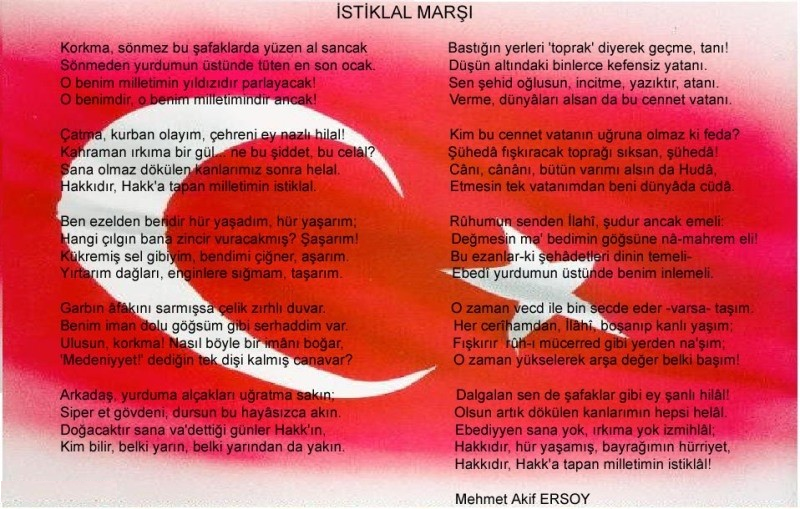 ÜST YÖNETİCİ SUNUŞU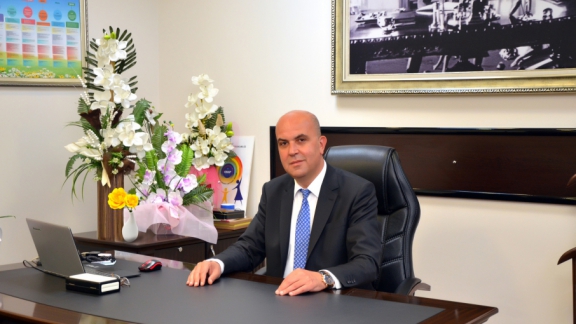 5018 sayılı Kamu Mali Yönetim ve Kontrol Kanunu ile kamu idarelerine kalkınma planları, programlar, ilgili mevzuat ve benimsedikleri temel ilkeler çerçevesinde geleceğe ilişkin misyon ve vizyonlarını oluşturmak, stratejik amaçlar ve ölçülebilir hedefler saptamak, performanslarını önceden belirlenmiş olan göstergeler doğrultusunda ölçmek ve uygulamanın izleme ve değerlendirmesini yapmak amacıyla katılımcı yöntemlerle stratejik plan hazırlama görevi verilmiştir. 2016 Yılı Performans Programı da Stratejik Planın bir parçası olarak kaynakların amaçlar doğrultusunda kullanılmasını sağlayarak örgütsel performansın artmasına yardımcı olacaktır.Bu nedenle “Karabağlar ilçesinde, Milli Eğitim sisteminin genel amaç ve ilkeleri doğrultusunda, yasa ve mevzuatları uygulayarak, erişilebilir ve fırsat eşitliğine dayanan kurumsal yapısı ile eğitim ve öğretimde daha kaliteli bir kurum için, hizmet alanların memnuniyetlerinin arttırılması”nı misyonumuz olarak belirledik ve bu doğrultuda çalışmaya devam ediyoruz.                    				  		Ahmet KAYA           				                          İlçe Milli Eğitim MüdürüİÇİNDEKİLERSUNUŞ	4Karabağlar İlçe Millî Eğitim Müdürlüğü Organizasyon Yapısı…………………………..6GZFT Analizi………………………………………………………….…………..…………..8İlçe Mem Sorun Ve Gelişim Alanları……………………………………………………....11Karabağlar İlçe Milli Eğitim Müdürlüğü'nün Stratejik Plan Temaları ve Bileşenleri………………………………………………...…………………………………..16Geleceğe Yönelim	18	Misyon	18Vizyon	18Temel Değerler	18Stratejik Amaç ve Hedefler	19Tema: Eğitim Öğretime Erişim	201. Stratejik Amaç	20Tema: Eğitim Öğretimde Kalite	262. Stratejik Amaç	26Tema: Kurumsal Kapasite	363. Stratejik Amaç	37Karabağlar İlçe Millî Eğitim Müdürlüğü Organizasyon Yapısıİlçe Millî Eğitim Müdürlüğümüzün Teşkilat yapısını, İlçe Millî Eğitim Müdürü başkanlığında özel kalem, şube müdürleri, şefler ve memurlar oluşturmaktadır.Hizmet Birimlerimiz aşağıdaki gibidir:Temel Eğitim Hizmetleri Ortaöğretim Hizmetleri Mesleki ve Teknik Eğitim Hizmetleri Din Öğretimi Hizmetleri Özel Eğitim ve Rehberlik Hizmetleri Hayat Boyu Öğrenme Hizmetleri Özel Öğretim Kurumları Hizmetleri Bilgi İşlem ve Sınav Hizmetleri Strateji Geliştirme HizmetleriHukuk Hizmetleriİnsan Kaynakları HizmetleriDestek Hizmetleriİnşaat ve Emlak HizmetleriÖzel BüroKarabağlar İlçe Millî Eğitim Müdürlüğü İnsan Kaynaklarıİlçe Millî Eğitim Müdürlüğümüz ve bağlı bölümleri Mart 2015 tarihi itibarıyla eğitim ve öğretim hizmetleri sınıfında olmak üzere toplam 3968 personel ile çalışmalarını sürdürmektedir.Karabağlar İlçe Millî Eğitim Müdürlüğü Teknolojik Kaynaklarıİlçe Millî Eğitim Müdürlüğümüz, sunmuş olduğu hizmetlerin yararlanıcılara daha hızlı ve etkili şekilde ulaştırılmasını sağlayacak nitelikte güncel teknolojik araçları kullanmaktadır.   Bu kapsamda Doküman Yönetim Sistemi(DYS) ve Evrak Takip Sistemi ile resmi yazışma iş ve işlemleri gerçekleştirilmektedir. Yine MEBBİS ve e-okul sistemi üzerinden kurumsal ve bireysel iş ve işlemlerin büyük bölümü gerçekleştirilmektedir. Karabağlar İlçe Millî Eğitim Müdürlüğü Mali Kaynaklarıİlçe Millî Eğitim Müdürlüğümüzde eğitim ve öğretimin başlıca finans kaynaklarını Millî Eğitim Bakanlığından gelen bütçe, okul-aile birliği gelirleri, kantin gelirleri, MTSK gelirleri, yerel ve ulusal kurum ve kuruluşlardan sağlanan proje destekli hibeler, gerçek ve tüzel kişilerin bağışları oluşturmaktadır. GZFT ANALİZİYöntem:İlçe Millî Eğitim Müdürlüğümüzün anket ve beyin fırtınası yöntemlerinden yararlanılarak güçlü ve zayıf yönleri ile fırsat ve tehditlerini belirlemeye yönelik GZFT çalışmaları yapılmıştır.Bunun yanında, dış paydaşlarla yapılan görüşmeler, personel algı anketleri ve öz değerlendirme sonuçları birleştirilerek GZFT analizi tamamlanmıştır.Tablo-1:Karabağlar İlçe Millî Eğitim Müdürlüğünün Güçlü ve Zayıf YönleriTablo-2: Karabağlar İlçe Millî Eğitim Müdürlüğünün Fırsatları ve TehditleriİLÇE MEM SORUN VE GELİŞİM ALANLARIYöntem:Karabağlar İlçe Millî Eğitim Müdürlüğüne ait verilerin incelenmesi sonucunda GZFT analizi oluşturulmuştur. GZFT sonuçları incelenmiş ve ilçemizin genel özellikleri değerlendirilmiştir. Bu sonuçlar doğrultusunda oluşturulan TOWS analizi ile zayıf yönlerin ve tehditlerin azaltılması ya da ortadan kaldırılması amacıyla, İlçe Millî Eğitim Müdürlüğümüzün güçlü yönlerinin ve fırsatlarının zayıf yönleri olumlu şekilde etkilemesi ve tehditleri ortadan kaldırması acısından nasıl kullanılacağı belirlenmiştir.İlçe Millî Eğitim Müdürlüğümüze ait stratejik amaçlar ve bu amaçları gerçekleştirmek için oluşturulan hedefler, Millî Eğitim Bakanlığı ve İl Millî Eğitim Müdürlüğü tarafından hazırlanan taslak planlar ile ilişkilendirilip, TOWS matrisinin sonuçları analiz edilerek saptanmıştır. Ayrıca stratejik amaçların belirlenmesinde zayıf yönlerimizden ve tehditlerimizden; hedeflerin gerçekleştirilmesinde de güçlü yönlerimizden ve fırsatlarımızdan yararlanılmıştır.Bunun yanı sıra hedeflere ait TOWS matrisleri yapılırken geleceğe yönelim bölümündeki TOWS stratejileri, ilgili hedefin TOWS matrisi ile ilişkilendirilmiştir.Sorun/gelişim alanları stratejik planlama tema ve amaç ayrımına uygun olarak ayrıştırılmış ve Bakanlık ve İl MEM Stratejik Plan sorun/gelişim alanları ile uyumlu hale getirilmiştir.Belirlenen gelişim ve sorun alanları üç tema altında gruplandırılarak plan mimarisinin oluşturulmasında temel alınmıştır.Karabağlar İlçe Millî Eğitim Müdürlüğü Stratejik Planının sorun/gelişim alanları aşağıda belirtilmiştir:Eğitim ve Öğretime Erişim Sorun/Gelişim AlanlarıOkul öncesi eğitimde okullaşmaİlköğretimde devamsızlıkOrtaöğretimde okullaşmaOrtaöğretimde devamsızlık Ortaöğretimde örgün eğitimin dışına çıkan öğrencilerZorunlu eğitimden erken ayrılmaTaşımalı eğitimYurt ve pansiyonların doluluk oranlarıTemel eğitimden ortaöğretime geçişBazı okul türlerine yönelik olumsuz algıKız çocukları başta olmak üzere özel politika gerektiren grupların eğitime erişimiÖzel eğitime ihtiyaç duyan bireylerin uygun eğitime erişimiÖzel öğretimin payıÖzel öğretim okullarının doluluk oranıHayat boyu öğrenmeye katılımHayat boyu öğrenmenin tanıtımıAçık öğretim liselerini ortalama bitirme süresiYükseköğretime katılımEğitim ve Öğretimde Kalite Gelişim/Sorun AlanlarıEğitim öğretim sürecinde sanatsal, sportif ve kültürel faaliyetlerOkuma kültürü Okul sağlığı ve hijyenZararlı alışkanlıklar Öğretmenlere yönelik hizmet içi eğitimlerÖğretmen yeterlilikleri Program geliştirme sürecinde katılımcılıkEtki analizi yapılmadan müfredat değişikliğiEğitimde bilgi ve iletişim teknolojilerinin kullanımıÖrgün ve yaygın eğitimi destekleme ve yetiştirme kurslarıTemel dersler önceliğinde ulusal ve uluslararası sınavlarda öğrenci başarı durumuSınav kaygısıEğitsel değerlendirme ve tanılamaEğitsel, mesleki ve kişisel rehberlik hizmetleriÖğrencilere yönelik oryantasyon faaliyetleriÜstün yetenekli öğrencilere yönelik eğitim öğretim hizmetleri başta olmak üzere özel eğitimHayat boyu rehberlik hizmetiHayat boyu öğrenme kapsamında sunulan kursların çeşitliliği ve niteliği Mesleki ve teknik eğitimin sektör ve işgücü piyasasının taleplerine uyumuMesleki ve teknik eğitimde ARGE çalışmaları Atölye ve laboratuvar öğretmenlerinin sektörle ilgili özel alan bilgisiMesleki eğitimde alan dal seçim rehberliği İşyeri beceri eğitimi ve staj uygulamalarıÇıraklık eğitimi alt yapısıÖnceki öğrenmelerin belgelendirilmesiAkreditasyon Yabancı dil yeterliliğiUluslararası hareketlilik programlarına katılımKurumsal Kapasite Gelişim/Sorun Alanlarıİnsan kaynağının genel ve mesleki yetkinliklerinin geliştirilmesiİnsan kaynakları planlaması ve istihdamıÖğretmenlerin adaylık eğitimi, hizmet öncesi mesleki uyum eğitimleri ile ilgili mevzuatın uygulanmasıÖğretmen istihdam stratejileriÇalışma ortamları ile sosyal, kültürel ve sportif ortamların iş motivasyonunu sağlayacak biçimde düzenlenmesiÇalışanların ödüllendirilmesiHizmet içi eğitim kalitesiUzaktan eğitim uygulamalarıYabancı dil becerileriOkul ve kurumların fiziki kapasitesinin yetersizliği (Eğitim öğretim ortamlarının yetersizliği)Okul pansiyonları Öğretmenlere yönelik fiziksel alan yetersizliğiOkul ve kurumların sosyal, kültürel, sanatsal ve sportif faaliyet alanlarının yetersizliğiEğitim, çalışma, konaklama ve sosyal hizmet ortamlarının kalitesinin artırılmasıİkili eğitim yapılması ve derslik yetersizliği, kalabalık sınıflarBirleştirilmiş sınıf uygulamasıDonatım eksiklerinin giderilmesiOkullardaki fiziki durumun özel eğitime gereksinim duyan öğrencilere uygunluğu Özel eğitim okullarının yetersizliği (Hafif, orta, ağır düzeyde öğrenme güçlüğü alanlarında özellikle ortaöğretim düzeyinde)Dershanelerin özel okullara dönüşümüHizmet binalarının fiziki kapasitesinin yetersiz olmasıFiziki mekân sıkıntıları ve kalabalık sınıflarının problemlerinin çözülmesiİnşaat ve emlak çalışmalarının yapılmasındaki zamanlamaYeni eğitim tesislerinin oluşturulmasında yaşanan arsa sıkıntılarıEğitim yapılarının depreme hazır oluşuÖdeneklerin etkin ve verimli kullanımıAlternatif finansman kaynaklarının geliştirilmesiUluslararası Fonların etkin kullanımıOkul-Aile Birlikleriİş ve işlemlerin zamanında yapılarak kamu zararı oluşturulmamasıKamulaştırılmaların zamanda yapılmasıÖğrenci burslarının dağıtımı ile ilgili mevzuatların yeniden gözden geçirilmesiKurumsal aidiyet duygusunun geliştirilmemesiKurumsallık düzeyinin yükseltilmesiKurumlarda stratejik yönetim anlayışının bütün unsurlarıyla hayata geçirilmemiş olmasıStratejik planların uygulanabilmesi için kurumlarda üst düzey sahiplenmenin yetersiz olmasıİlçe MEM iç ve dış paydaşları ile etkin ve sürekli iletişim sağlanamamasıBasın ve yayın faaliyetleri. Mevcut arşivlerin tasnif edilerek kullanıma uygun hale getirilmesiİstatistik ve bilgi teminiHizmetlerin elektronik ortamda sunumuBilgiye erişim imkânlarının ve hızının artırılmasıTeknolojik altyapı eksikliklerinin giderilmesiMobil uygulamaların yaygınlaştırılmasıElektronik içeriğin geliştirilmesi ve kontrolüProjelerin amaç-sonuç ilişkisinde yaşanan sıkıntılarUluslararası işbirliği ve etkinliğin artırılmasıİş güvenliği ve sivil savunmaDiğer kurum ve kuruluşlarla işbirliği İç kontrol sisteminin etkin kılınmasıİş süreçlerinin çıkarılamamasıKamu Hizmet Standartlarının gözden geçirilerek yeniden düzenlenmesi Bürokrasinin azaltılmasıİç Denetimin anlaşılırlık-farkındalık düzeyiDenetim anlayışından rehberlik anlayışına geçilememesiKARABAĞLAR İLÇE MİLLİ EĞİTİM MÜDÜRLÜĞÜ'NÜN STRATEJİK PLAN TEMALARI VE BİLEŞENLERİ1. Eğitim ve Öğretime Erişimin Bileşenleri1.1.Eğitim ve Öğretime Katılım ve Tamamlama1.1.1.Okul öncesi eğitimde okullaşma, devam ve tamamlama1.1.2.Zorunlu eğitimde okullaşma, devam ve tamamlama1.1.3.Hayat boyu öğrenmeye katılım1.1.4.Özel eğitime erişim ve tamamlama1.1.5.Özel politika gerektiren grupların eğitim ve öğretime erişimi1.1.6.Özel öğretimin payı2. Eğitim ve Öğretimde Kalitenin Bileşenleri2.1.Öğrenci Başarısı ve Öğrenme Kazanımları2.1.1.Öğrenci2.1.2.Öğretmen 2.1.3.Öğretim Programları ve Materyalleri2.1.4. Eğitim-Öğretim Ortamı ve Çevresi2.1.5.Rehberlik2.1.6.Ölçme ve Değerlendirme2.1.7.Okul türleri ve programlar arası geçişler2.2.Eğitim ve Öğretim ile İstihdam İlişkisinin Geliştirilmesi 2.2.1.Sektörle işbirliği2.2.2.Önceki öğrenmelerin Tanınması2.2.3.Hayata ve İstihdama Hazırlama2.2.4. Mesleki Rehberlik2.3.Yabancı Dil ve Hareketlilik	2.3.1. Yabancı Dil Yeterliliği	2.3.2. Uluslar arası Hareketlilik3. Kurumsal Kapasite Bileşenleri3.1.Beşeri Alt Yapı 3.1.1.İnsan kaynakları planlaması3.1.2.İnsan kaynakları yönetimi3.1.3.İnsan kaynaklarının eğitimi ve geliştirilmesi3.2.Fiziki ve Mali Alt Yapı3.2.1.Finansal kaynakların etkin yönetimi3.2.2. Okul bazlı bütçeleme3.2.2.Eğitim tesisleri ve alt yapı3.2.3.Donatım3.3.Yönetim ve Organizasyon3.3.1.Kurumsal yapının iyileştirilmesi	3.3.1.1. Bürokrasinin azaltılması	3.3.1.2. İş analizleri ve iş tanımları3.3.2.İzleme ve Değerlendirme3.3.3.Avrupa Birliğine Uyum ve Uluslararasılaşma3.3.4.Sosyal tarafların katılımı ve yönetişim 3.3.4.1.Çoğulculuk 3.3.4.2.Katılımcılık3.3.4.3.Şeffaflık ve hesap verebilirlik3.3.5.Kurumsalİletişim3.4.Bilgi Yönetimi3.4.1.Elektronik ağ ortamlarının etkinliğinin artırılması3.4.3.Veri toplama ve analiz3.4.4.Veri iletimi ve bilgi paylaşımıGELECEĞE YÖNELİMA. MİSYON, VİZYON, TEMEL DEĞERLERMİSYON“Karabağlar ilçesinde, Milli Eğitim sisteminin genel amaç ve ilkeleri doğrultusunda, yasa ve mevzuatları uygulayarak, erişilebilir ve fırsat eşitliğine dayanan kurumsal yapısı ile eğitim ve öğretimde daha kaliteli bir kurum için, hizmet alanların memnuniyetlerinin arttırılması”VİZYON“Kaliteli eğitim anlayışında öncü olmak”TEMEL DEĞERLER1. İnsan Hakları ve Demokrasinin Evrensel Değerleri, 2. Çevreye ve Bütün Canlıların Yaşam Haklarına Duyarlılık,3. Analitik ve Bilimsel Bakış, 4. Girişimcilik, Yaratıcılık, Yenilikçilik, 5. Sanatsal Duyarlılık, 6. Ahlakilik, 7. Saygınlık, 8. Adalet, 9. Tarafsızlık,10. Katılımcılık, 11. Şeffaflık ve Hesap Verebilirlik 12. Kaliteli Olma13. Var Olan Değerleri Koruma ve Geliştirme14. GüvenilirlikB. STRATEJİK PLAN AMAÇ VE HEDEFLERStratejik Amaç 1Ekonomik, sosyal, kültürel ve demografik farklılıkların yarattığı dezavantajlardan etkilenmeksizin her bireyin hakkı olan eğitime eşit ve adil şartlar altında ulaşabilmesini ve bu eğitimi tamamlayabilmesini sağlamakStratejik Hedef 1.1.Plan dönemi sonuna kadar eğitim öğretimin her tür ve kademesine katılımı artırarak devamsızlık ve okul terklerini azaltmakStratejik Amaç 2Her kademedeki bireye ulusal ve uluslararası ölçütlerde bilgi, beceri, tutum ve davranışın kazandırılması ile girişimci yenilikçi, yaratıcı, dil becerileri yüksek, iletişime ve öğrenmeye açık, özgüven ve sorumluluk sahibi sağlıklı ve mutlu bireylerin yetişmesini sağlamakStratejik Hedef 2.1. Öğrencilerin öğrenci başarısı ve öğrenme kazanımlarına yönelik faaliyetlere katılım oranını artırmakStratejik Hedef 2.2. Sektörle işbirliği yapılarak hayat boyu öğrenme yaklaşımı çerçevesinde işgücü piyasasının talep ettiği beceriler ile uyumlu bireyler yetiştirerek istihdam edilebilirliklerini artırmakStratejik Hedef 2.3. Eğitimde yenilikçi yaklaşımlar kullanılarak öğrencilerin yabancı dil yeterliliğini ve uluslararası öğrenci ve öğretmen hareketliliğini artırmakStratejik Amaç 3Kurumsal kapasiteyi geliştirmek için, mevcut beşeri, fiziki ve mali alt yapı eksikliklerini gidererek, enformasyon teknolojilerinin etkililiğini artırıp çağın gereklerine uygun, yönetim ve organizasyon yapısını etkin hale getirmekStratejik Hedef 3.1. İlçemizin ihtiyaçları, arz tahminlerine ve iş analizlerine dayalı olarak yapılacak planlamalar dâhilinde, görev tanımlarına uygun biçimde istihdam edilmiş personelin, yeterliklerinin ve performansının geliştirildiği, kariyer yönetimi sisteminin uygulandığı işlevsel bir insan kaynakları yönetimi yapısını oluşturmakStratejik Hedef 3.2. Plan dönemi sonuna kadar mali imkânlar ölçüsünde, finansal kaynakların etkin dağıtımını yaparak tüm eğitim kurumlarının alt yapı ve donatım ihtiyacını karşılamakStratejik Hedef 3.3. AB normları, uluslararası standartlarulusal ve il vizyonu ile ilçemiz vizyonuna uygun olarak, bürokrasinin azaltıldığı kurumsal rehberlikle desteklenen, çoğulcu, katılımcı, şeffaf ve hesap verilebilir, performans yönetim ve organizasyonunu plan dönemi sonuna kadar etkin ve verimli hale getirmekStratejik Hedef 3.4.  Bilgi işlem teknolojilerinin gelişmelere uygun; elektronik (web tabanlı hizmetler) ortamlarının etkinliğini artırarak ve verilerin elektronik ortamda toplanması, analizi, güvenli bir şekilde iletimi ve paylaşılmasını sağlamak suretiyle enformasyon teknolojilerinin kullanımını artırmak1-Eğitim ve Öğretime ErişimHer bireyin hakkı olan eğitime ekonomik, sosyal, kültürel ve demografik farklılık ve dezavantajlarından etkilenmeksizin eşit ve adil şartlar altında ulaşabilmesi ve bu eğitimi tamamlayabilmesidir.STRATEJİK AMAÇ 1.Ekonomik, sosyal, kültürel ve demografik farklılıkların yarattığı dezavantajlardan etkilenmeksizin her bireyin hakkı olan eğitime eşit ve adil şartlar altında ulaşabilmesini ve bu eğitimi tamamlayabilmesini sağlamakSTRATEJİK HEDEF 1.1.Plan dönemi sonuna kadar eğitim öğretimin her tür ve kademesine katılımı artırarak devamsızlık ve okul terklerini azaltmakP.G. 1. 1. Performans Göstergeleri:Hedefin Mevcut Durumu:2014 İnsani Gelişme Raporuna göre, yüksek insani gelişme endeksine sahip ülkeler grubunda 25 yaş üstü nüfusun ortalama eğitim görme süresi ortalama 9,1 yıl iken bu grupta yer alan Türkiye’de bu süre 7,6 yıldır. Türkiye, bu grupta yer alan ülkelere göre yaşam süresi beklentisi ve kişi başına milli gelir açısından ortalamanın üstünde olmasına rağmen eğitim süresi açısından ortalamanın 1,5 yıl gerisindedir. Ortalama eğitim süresi insan gelişme endeksi çok yüksek olan ülkelerde ortalama 11 yıldır. Bu rapora göre eğitimde eşitsizlik endeksi çok yüksek insani gelişme endeksine sahip ülkelerde ortalama %6,7 iken Türkiye’de bu oran %14,1’dir. Hayat boyu öğrenmeye katılım oranı 2006 yılında %1,8 den 2013 yılında %4’e yükselmiş olmasına rağmen Avrupa Birliği ülkeleri ortalaması olan %10,5’lik oranın oldukça gerisindedir.Eğitim ve öğretime katılıma ilişkin göstergelere bakıldığında okul öncesi eğitimde okullaşma oranı 2012-2013 eğitim öğretim yılında 36-48 ay %21.61; 48-60 ay %29.21; 60-66 ay % 33.71 iken, 2013-2014 öğretim yılında bu oran 36-48 ay %22.10; 48-60 ay %30.70; 60-66 ay % 37.09’dur. Temel eğitimde 2012-2013 öğretim yılında %98.53 olan net okullaşma oranı 2013-2014 öğretim yılında %95.71’dir. 2012-2013 eğitim öğretim yılında ilkokulda %98.53; ortaokulda %92.5 iken, 2013-2014 öğretim yılında ise ilkokulda %95.71; ortaokulda %95.3’tür.Ortaöğretimde son on yıla ait net okullaşma eğilimi incelendiğinde hem kız hem erkek öğrenciler için artış görülmektedir. 2012-2013 eğitim öğretim yılında %65.01 iken 2013-2014 öğretim yılında %69.96’dır. 2012-2013 öğretim yılından itibaren 12 yıllık zorunlu eğitime geçilmiştir. Bu nedenle, düzenleme ile birlikte son iki yılda yaklaşık 4 puanlık bir artış gözlemlenmiştir.Hayat boyu öğrenmeye katılım sayısı 2012-2013 yılında 4034 iken 2013-2014 yılında 6751’e yükselmiştir. Hayat boyu öğrenmeyi tamamlama oranı 2012-2013 yılında %80 iken 2013-2014 yılında %82’ye yükselmiştir.İlçemizde2012-2013 öğretim yılında 10 gün ve üzeri devamsızlık yapan öğrenci oranı 12.84 iken 2013-2014 öğretim yılında 11,60 olduğu görülmüştür. Öğrencilerin okulu terk oranlarına ortaöğretim düzeyinde bakıldığında bu oranın 2012-2013’te 4.20; 2013-2014’te 3.90 olduğu gözlenmektedir.Plan dönemi sonuna kadar örgün öğretimin her kademesinde okullaşma oranlarının ve hayat boyu öğrenmeye katılımın ve tamamlama oranlarının artması, devamsızlık ve okul terklerinin azalması, özellikle kız öğrenciler ve engelliler olmak üzere özel politika gerektiren grupların eğitime erişim ve tamamlama olanaklarının artması, ayrıca; özel öğretim kurumlarının payının artması hedeflemektedir. Tedbirler 1.1: Erişim 2- Eğitim ve Öğretimde KaliteEğitim ve öğretim kurumlarının mevcut imkânlarının en iyi şekilde kullanılarak her kademedeki bireye ulusal ve uluslararası ölçütlerde bilgi, beceri, tutum ve davranışın kazandırılmasıdır.STRATEJİK AMAÇ 2.Her kademedeki bireye ulusal ve uluslararası ölçütlerde bilgi, beceri, tutum ve davranışın kazandırılması ile girişimci yenilikçi, yaratıcı, dil becerileri yüksek, iletişime ve öğrenmeye açık, özgüven ve sorumluluk sahibi sağlıklı ve mutlu bireylerin yetişmesini sağlamak.STRATEJİK HEDEF 2.1.Öğrencilerin öğrenci başarısı ve öğrenme kazanımları, gelişmelerine yönelik faaliyetlere katılım oranını artırmakP.G. 2. 1. Performans Göstergeleri:Hedefin Mevcut Durumu:Alitalia bir epitome öğretim hizmeti sunmak ve sunulan hizmetin sürekliliğini sağlamak amacıyla eğitim ve öğretim sistemlerini belirli ölçütler doğrultusunda ulusal ve uluslararası bazda değerlendirmek zorundayız. Bu amaçla uygulanan uluslararası araştırmaların başında yer alan PISA (Programme for International Student Assessment), TIMSS (Trends in International Mathematics and Science Study), PIRLS (Progress in International Reading Literacy Study) ve PIAAC (Programme for the International Assessment of Adult Competencies) gibi sınavlar ilimizde uygulanmaktadır.Akademik başarının değerlendirilmesinde kullanılan kriterlerden TEOG yerleştirmeye esas puanı (YEP) ilçe ortalamamızdaki değişim oranımız bir önceki yıla göre 2012-2013 eğitim öğretim yılında %12.00’lik bir artış gösterirken, bu oranın 2013-2014 eğitim öğretim yılında bir önceki yılın puanlarının ortalamasına göre  %2.28’lik bir azalma gösterdiği görülmektedir. Bu değişim oranının tekrar artışa geçmesi için çalışmalara önem verilecektir.2012-2013 öğretim yılında öğrencilerimizin Türkçe ortalaması 12.35, Matematik net ortalaması 7.96, Fen ve Teknoloji net ortalaması 10.80, T.C. İnkılâp Tarihi ve Atatürkçülük net ortalaması 11.26’dır. 2013-2014 öğretim yılında öğrencilerimizin Türkçe ortalaması 11.74, Matematik net ortalaması 6.76, Fen ve Teknoloji net ortalaması 10,38, T.C. İnkılâp Tarihi ve Atatürkçülük net ortalaması 10.70’dir. Bütün bireylerin bedensel, ruhsal ve zihinsel gelişimlerine yönelik faaliyetlere katılımının desteklenmesi eğitimde kaliteyi arttıracak önemli unsurlardan biridir. Öğrencilerimizin bedensel, ruhsal ve zihinsel gelişimlerine katkı sağlamak amacıyla ilçemizde sportif, sanatsal ve kültürel faaliyetler gerçekleştirilmektir. Ayrıca öğrencilerimizin il düzeyinde, ulusal ve uluslar arası alanlarda açılan her türlü etkinliğe katılımları desteklenmektedir.Öğrencilerin motivasyonunun sağlanmasının yanı sıra aidiyet duygusuna sahip olması eğitim ve öğretimin kalitesi için bir gösterge olarak kabul edilmektedir.  Onur ve iftihar belgesi alan öğrenci oranı da bu kapsamda temel göstergelerden biri olarak ele alınmıştır.İlçemizde 2012-2013 yılında ilköğretim kurumlarında 725, ortaöğretim kurumlarına 2594 öğrenci onur ve iftihar belgesi alırken; 2013-2014 öğretim yılında ilköğretim kurumlarında 755; ortaöğretim kurumlarında 3038 öğrenci onur ve iftihar belgesi almıştır. Benzer şekilde, disiplin cezalarındaki azalış da bu bağlamda ele alınmaktadır. İlçemizde disiplin cezası alan öğrenci oranı 2012-2013’te ve2013-2014’te %4,05’dir.Özel uzmanlık gerektiren alanlardan biri olan üstün yetenekli öğrencilerin eğitimi ile ilgili olarak ve eğitimde yenilikçi yaklaşımlar kapsamında öğretmenlere seminer ve kurslar düzenlenmesi planlanmaktadır.Plan dönemi sonunda potansiyelinin farkında, ruhen ve bedenen sağlıklı, iletişim becerileri yüksek ve akademik yönden başarılı bireyler yetiştirilmesi hedeflenmektedir.Tedbirler 2.1: ErişimSTRATEJİK HEDEF 2. 2.Sektörle işbirliği yapılarak hayat boyu öğrenme yaklaşımı çerçevesinde işgücüpiyasasının talep ettiği beceriler ile uyumlu bireyler yetiştirerek istihdam edilebilirliklerini artırmakP.G. 2. 2. Performans GöstergeleriHedefin Mevcut Durumu:	İlçemizde mesleki eğitime erişimi ve kaliteyi arttırmak plan dönemimizdeki önceliklerimizden biridir. İlimizde meslek liselerine kayıt yaptıran mevcut öğrenci sayısının toplam öğrenci sayısına oranına bakıldığında, 2012-2013 eğitim öğretim yılında %38.2 iken 2013-2014’te %40.4 e çıktığı görülmektedir.MTE öğrencilerimizin staj ve mezuniyet sonrası istihdam edilmeleri hususunda İlçe Milli Eğitim Müdürlüğümüze bağlı okul ve kurumlarda İZKA destekli projeler yapılmaktadır.Mesleki ve Teknik Eğitimin (MTE) iş dünyası ile ilişkilerini güçlendirmek amacıyla MTE kurumlarımızla il ve ilçemizde bulunan sosyal ortaklar ve Meslek Odaları ile işbirliği yapılmaktadır. İlçemiz genelinde yaygın eğitim kurumlarında genel kurslar, meslekî ve teknik kurslar ile okuma yazma kursları olmak üzere 2012-2013 eğitim öğretim yılında 130 kurs açılmıştır. Bu faaliyetlerden 2034’ü kadın, 2000’i erkek olmak üzere toplam 4034 kişi yararlanmıştır. 2013-2014 eğitim öğretim yılında ise 175 kurs açılmış,  bu kurslardan 3751’i kadın, 3000’i erkek olmak üzere toplam 6751 kişi yararlanmıştır. Plan dönemi sonuna kadar eğitim ve istihdam ilişkisi güçlendirilerek iş piyasasının talep ettiği beceriler ile uyumlu, yenilikçi, yaratıcı ve girişimci bireyler ve önceki öğrenmelerin tanındığı bir yapı oluşturmak.Tedbirler 2.2STRATEJİK HEDEF 2.3.Eğitimde yenilikçi yaklaşımlar kullanılarak öğrencilerin yabancı dil yeterliliğini veuluslararası öğrenci ve öğretmen hareketliliğini artırmak.P.G. 2. 3. Performans GöstergeleriHedefin Mevcut Durumu:2012-2013 eğitim ve öğretim yılında Millî Eğitim Bakanlığı’nın aldığı karar doğrultusunda yabancı dil öğretiminin başlangıcı 4. sınıftan 2. sınıfa çekilmiştir. Yabancı dil öğretim programları da bu düzenlemeye uygun olarak güncellenmiştir.İlçemizde gerçekleştirilen merkezi sınavlarda (SBS, TEOG) İngilizce dersinin net ortalaması incelendiğinde SBS-TEOG sınavlarında 2012-2013 eğitim öğretim yılında 8.00 olan ortalamamızın 2013-2014 eğitim öğretim yılında 9.08’e çıktığı görülmektedir.İlçemizde çeşitli projeler ve programlar ile hareketlilik desteklenmektedir. 2012-2013 döneminde uluslararası hareketlilik programlarına 125 öğrencimiz katılmıştır. Aynı dönemde uluslararası hareketlilik programlarına katılan öğretmen sayımız ise 25’tir. 2013-2014 döneminde ise uluslararası hareketlilik programlarına 160 öğrencimiz ve32 öğretmenimiz katılmıştır.Yabancı dil eğitiminde yenilikçi yaklaşımlara uygun olarak okullarımıza çoklu ortamda etkileşimli İngilizce dil eğitiminin gerçekleştirilmesi için DynEd İngilizce Dil Eğitimi Sistemi kurulmuştur. Sistem, öğrencilerin çevrimiçi veya çevrimdışı olarak bilgisayar ve tabletlerden bireysel ve sınıfta öğretmen destekli öğrenmelere imkân sağlamaktadır. DynED sistemi ile öğrencilerin dinleme, konuşma, okuma ve yazma becerileri takip edilebilmektedir.  Bu bağlamda DyNED yabancı dil programının ilçemizde uygulamaları devam etmektedir.  Plan dönemi sonun kadar en az bir yabancı dili iyi derecede öğrenmiş bireylerin yetiştirilmesi hedeflenmektedir.Hareketlilik programlarına katılarak mesleki bilgisi, görgüsü ve kültürüne katkı sağlamış bireyler yetiştirilecektir.Tedbirler 2.3:3 –Kurumsal Kapasite Kurumsallaşmanın geliştirilmesi adına kurumun beşeri, fiziki ve mali altyapı süreçlerini tamamlama, yönetim ve organizasyon süreçlerini geliştirme, enformasyon teknolojilerinin kullanımını artırma süreçlerine bütünsel bir yaklaşımdır.STRATEJİK AMAÇ 3.Kurumsal kapasiteyi geliştirmek için, mevcut beşeri, fiziki ve mali alt yapı eksikliklerini gidererek, enformasyon teknolojilerinin etkililiğini artırıp çağın gereklerine uygun, yönetim ve organizasyon yapısını etkin hale getirmek.STRATEJİK HEDEF 3.1.İlçemizin ihtiyaçları, arz tahminlerine ve iş analizlerine dayalı olarak yapılacak planlamalar dâhilinde, görev tanımlarına uygun biçimde istihdam edilmiş personelin, yeterliklerinin ve performansının geliştirildiği, kariyer yönetimi sisteminin uygulandığı işlevsel bir insan kaynakları yönetimi yapısını oluşturmak.P.G. 3. 1. Performans GöstergeleriHedefin Mevcut Durumu:İlçe müdürlüğümüz genelinde genel idare hizmetleri sınıfında 100 eğitim öğretim hizmetleri sınıfında 3747 diğer sınıflarda 121 olmak üzere toplam 3968 personel çalışmaktadır. Bu personelden 141’i yüksek lisans eğitimi almıştır. Bu sayının toplam personel sayısına oranı % 3,55’dür. Yine bu personelden 15’i doktora eğitimi almıştır, bu sayının toplam personel sayısına oranı % 0,37’dir.İlçemiz genelinde 2013 yılında toplam 11 alanda hizmet içi eğitim faaliyeti düzenlenmiştir. Bu faaliyetlere toplam 1662 personel katılmıştır. Hizmet içi eğitim alanı 2014 yılında 13olmuş bu faaliyetlere de toplam 1886 personel katılmıştır. İlçemiz genelinde 2014 yılında öğretmen başına düşen öğrenci sayısı 19.05’dir. Plan dönemi sonunda Karabağlar İlçe Millî Eğitim Müdürlüğünün insan kaynaklarının sürekli mesleki gelişiminin sağlanması, yöneticilerin yeterliliklerinin geliştirilmesi ve atamalarda liyakatin esas alınması, personel atama ve yer değiştirmelerinin ihtiyaçlar doğrultusunda gerçekleştirilmesi hedeflenmektedir.Tedbirler 3.1:STRATEJİK HEDEF 3.2.Plan dönemi sonuna kadar mali imkânlar ölçüsünde, finansal kaynakların etkin dağıtımını yaparak tüm eğitim kurumlarının alt yapı ve donatım ihtiyacını karşılamakP.G. 3. 2. Performans Göstergeleri:Hedefin Mevcut Durumu:2012-2013 eğitim öğretim yılında fiziki imkânları iyileştirilen ve alt yapı eksiklikleri giderilen eğitim tesisi sayısı 3 iken 2013-2014 öğretim yılında bu sayı 4 olmuştur. 2012-2013 eğitim öğretim yılında yapılan derslik sayısı 2013-2014 öğretim yılında bu sayı 45 ulaşmıştır. 2012-2013 eğitim öğretim yılında yapılan eğitim tesisi sayısı 0 iken 2013-2014 öğretim yılında bu sayı 6 ulaşmıştır. 2012-2013 eğitim öğretim yılında donatımı yapılan derslik sayısı 0 iken 2013-2014 öğretim yılında bu sayı 45 olmuştur. 2012-2013 eğitim öğretim yılında deprem güçlendirmesi yapılan okul sayısı 1dir. Bu oranın artırılması için çalışmalar devam ettirilecektir.İlçemizde FATİH Projesi çalışmaları kapsamında dağıtımı yapılan akıllı tahta sayısı 2013-2014 öğretim yılında 292 dir. Dağıtımı yapılan tablet sayısı 2013-2014 öğretim yılında 2469 olmuştur.İlçemizde ikili eğitim yapan okul sayımız 2013-2014 eğitim öğretim yılı itibariyle 49’tür.2012-2013 eğitim öğretim yılında derslik başına düşen öğrenci sayısı; okul öncesi 31, ilkokul 41, ortaokul 49, ortaöğretim 35 iken, 2013-2014 öğretim yılında derslik başına düşen öğrenci sayısı; okul öncesi 25, ilkokul 40, ortaokul 47, ortaöğretim 29 kişidir.Plan dönemi sonuna kadar fiziki kapasitenin geliştirilmesi, sosyal, sportif ve kültürel alanlar oluşturulması yoluyla kullanıcı memnuniyetinin artırılması hedeflenmektedir.İlçe Milli Eğitim Müdürlüğüne ayrılan ödeneklerin etkin, ekonomik ve verimli kullanılmasına daha fazla dikkat edilmesi sağlanacaktır.Hayırseverlerin eğitime katkısının artırılması hedeflenmektedir.Özel eğitime gereksinim duyan bireylerin eğitim ortamlarından daha rahat faydalanmasını sağlayacak fiziki düzenlemelerin yapılaması sağlanacaktır.Tedbirler 3.2:STRATEJİK HEDEF 3. 3.AB normları, uluslararası standartlar ve ulusal vizyon ile ilimiz vizyonuna uygun olarak, bürokrasinin azaltıldığı kurumsal rehberlikle desteklenen, çoğulcu, katılımcı, şeffaf ve hesap verilebilir, performans yönetim ve organizasyonunu plan dönemi sonuna kadar etkin ve verimli hale getirmekP.G 3. 3. Performans Göstergeleri:Hedefin Mevcut Durumu:652 sayılı KHK ile klasik teftiş anlayışından rehberlik ve denetim anlayışına geçilmiştir. 6528 sayılı Kanun ile il eğitim denetmenleri ve Bakanlık müfettişleri maarif müfettişi adı altında toplanmıştır. Kurumsal ve bireysel rehberlik ve denetim sistemini, süreç ve sonuç odaklı bir hale getirmeye yönelik “Çoklu Veri Kaynaklı Performans Yönetim Sistemi” oluşturulmuş ve pilot uygulamaları gerçekleştirilmiştir. Rehberlik ve denetim süreç ve sonuçlarının etkin bir şekilde izlenmesi ve değerlendirilmesi için Rehberlik ve Denetim Bilgi İşlem Sistemi (REDBİS) kapsamında “e-İnceleme ve Soruşturma Modülü”  uygulamaya konulmuş olup e-Rehberlik ve Denetim Sistemi Modülü ile ilgili çalışmalar sürdürülmektedir.Bakanlık görev alanına giren konularla ilgili bilgi, süreç, veri ve istatistikleri bütüncül bir anlayışla ele alan coğrafi bilgi sistemi ile bütünleşmiş bir yönetim bilgi sistemi kurulumu çalışmaları tamamlanma aşamasına gelmiştir. İlçemizde kurumsal ağ olarak il ve DYS sistemi 2014 tarihinden itibaren kullanılmaya başlanmıştır. Okul ve kurumlar henüz DYS sistemine geçmemiştir.İlçemizde yerel, ulusal ve uluslararası gerçekleştirilen eğitim öğretim faaliyetleri yakından takip edilmekte ve söz konusu kuruluşların eğitim faaliyetlerine aktif katılım sağlanmaktadır. 2012- 2013 Eğitim Öğretim Yılında gerçekleştirilen; uluslararası proje sayısı 10 iken, 2013-2014 Eğitim Öğretim Yılında 13 olmuştur. Plan dönemi sonunda5018 sayılı Kamu Mali Yönetimi ve Kontrol Kanunu’nun getirmiş olduğu çağdaş yönetimanlayışının bileşenlerinden olan “çoğulculuk, katılımcılık, şeffaflık, hesap verebilirlik, sistem odaklı denetim” ilkeleriyle yönetim yapımızı bütünleştirerek kurumsal idarenin geliştirilmesi hedeflenmektedir.Tedbirler 3.3:STRATEJİK HEDEF 3. 4.Bilgi işlem teknolojilerinin gelişmelere uygun; elektronik (web tabanlı hizmetler) ortamlarının etkinliğini artırarak ve verilerin elektronik ortamda toplanması, analizi, güvenli bir şekilde iletimi ve paylaşılmasını sağlamak suretiyle enformasyon teknolojilerinin kullanımını artırmak.P.G. 3. 4. Performans GöstergeleriHedefin Mevcut Durumu:İlçe Milli Eğitim Müdürlüğümüz bünyesinde, altyapısı müsait olan eğitim kurumunda ağ ortamları güncellenmiştir. “Doküman Yönetim Sistemi” 2014 tarihi itibarıyla İlçe Millî Eğitim Müdürlüğümüzde kullanılmaya başlanmıştır.2012/2013 yılında VPN hizmetini kullanan 1398 kullanıcı, 2013/2014 yılında 1442 kullanıcıdır.2013/2014 yılında 9 okulumuza 292 akıllı tahta takılmıştır.2013/2014 yılında 610 öğretmen/yöneticimize, 8 saatlik “Etkileşimli Tahta Kullanımı” eğitimi ve 2013/2014 yılında 610 öğretmen/yöneticimize 30 saatlik “Eğitimde Teknoloji Kullanımı” eğitimi verilmiştir. Plan dönemi sonunda hizmet memnuniyetinin artırılması, bürokrasinin azaltılması, okul ve kurumların teknolojik altyapısının tamamlanması ve hızlı ve güvenilir veri akışının sağlanması hedeflenmektedir.Tedbirler 3.4:KAYNAKÇAResmi Gazete, (2003). Kamu Malî Yönetimi ve Kontrol Kanunu. Kanun Numarası: 5018 Kabul Tarihi: 10.12.2003, Sayı: 25326, Güçlü YönlerGüçlü YönlerGüçlü YönlerEğitim ve Öğretime ErişimEğitim ve Öğretimde KaliteKurumsal KapasiteEğitime erişimi arttıran projelerin olmasıEğitim kurumlarının çeşitliliğiFiziki alt yapının (derslik, okul) ihtiyacı karşılıyor olmasıÖğrencilere yönelik sosyal, sportif ve kültürel çalışmalar ile yarışmaların yapılmasıİlçemizde ulusal ve uluslararası kaynaklı projelere, projelerin yapımı ve takibine önem verilmesiÖğrencilere yönelik sosyal, sportif ve kültürel çalışmaların yapılmasıİlçemizde ulusal ve uluslararası kaynaklı projelere, projelerin yapımı ve takibine önem verilmesiMesleki ve teknik eğitime önem verilmesiEğitim kurumlarının çeşitliliğiTeknolojik alt yapının iyi durumda olmasıHayırseverler ile güçlü iletişimin bulunmasıÜst düzey yöneticilerin katılımcı yönetim anlayışına açık olmasıKurum içi öz değerlendirmenin yapılmasıPaydaşların İlçe MEM’e bağlı yönetim birimlerine, her aşamada erişebilme oranlarının yüksek olmasıBilgi işlem bölümünün teknik kapasitesinin yüksek, donanımlı, eğitimli, takım çalışması içinde olan bir ekibinin olmasıZayıf YönlerZayıf YönlerZayıf YönlerEğitim ve Öğretime ErişimEğitim ve Öğretimde KaliteKurumsal KapasiteMesleki eğitim veren kurumlarda öğrencilere yönelik, meslek tercihlerinde ve yönlendirmede sektör ile olması gereken işbirliğinin yetersiz olmasıOkul öncesi ve engelli öğrencilerin eğitime erişmede problem yaşamasıÜstün zekâlı öğrencilere yönelik yeterli imkânların sunulamamasıMesleki eğitim veren kurumlarda rehber öğretmenlerin, öğrencilere yönelik meslek tercihlerinde ve yönlendirmede sektör ile olması gereken işbirliğinin yetersiz olmasıSağlık sorunları nedeniyle yapılan devamsızlıkların artması, alınan sağlık raporlarının sayısının artışıÖğrencinin yetenekli olduğu alanlarda, severek, isteyerek kendini ortaya koymasını destekleyecek hedeflerini belirleyecek rehberlik hizmetinin olmamasıİlçe MEM’de hizmet içi eğitim faaliyet sonuçlarının etkin ve verimli bir şekilde kullanılamamasıİlçe MEM’in çeşitli birimlerinde model oluşturabilecek örnek uygulamaların yaygınlaştırılamamasıAB projelerinin yeterince tanıtılamamasıOkulların proje yazma konusunda deneyimli öğretmenlere sahip olmamasıİlçe MEM’de, hizmet içi eğitim faaliyetlerinin etkin ve verimli bir şekilde kullanılamamasıÇalışanlara yönelik sosyal, kültürel ve sportif faaliyetlerin yeterince düzenlenememesiÖz değerlendirme sonuçlarının kurumsallaşamamasıKurumsal performansın izlenmesine dönük kalite standartlarının yeterli olmamasıÇalışan personelin teknolojik okuryazarlığının düşük olmasıBilgi teknolojilerindeki yetişmiş insan kaynağının etkin kullanılamamasıFırsatlarFırsatlarFırsatlarEğitim ve Öğretime ErişimEğitim ve Öğretimde KaliteKurumsal KapasiteKarabağlar’da hayırsever, STK, özel kurum ve kuruluşların eğitimi destekleyen projelerinin olmasıAilelerin ve toplumun eğitime duyarlılığının yüksek olmasıZorunlu eğitimin 12 yıla çıkarılmasıÜniversitelerin çok olması ve İlçe MEM’in, üniversitelerinin imkânlarından faydalanabilmesiUlaşım imkânının yeterli düzeyde olması8383 veli bilgilendirme hattının bulunmasıHayırsever, SYDV, STK,   özel kurum ve devletin  öğrencilere burs vermesiMüdürlüğümüzün dış paydaşlarla etkili bir iletişim ve işbirliği içinde çalışmalar yürütmesiİzmir’de üniversite sayısının fazla olmasıOkul yaptıran hayırseverlerin bulunmasıSivil toplum örgütleri ile kamu ve özel kuruluşların eğitime destek vermesiİlçe MEM’in,  içinde bulunduğu toplumsal yapısının, eğitimli,  kültürlü ve iletişime açık bir özelliğe sahip olmasıKalkınma Ajansı ile ortak proje hazırlama imkânına sahip olmasıYerel yönetimlerin, üniversitelerin ve iş dünyasının İlçe MEM ile işbirliğine istekli olması kurumumuzla işbirliğine açık olmasıSivil toplum örgütleri ile kamu ve özel kuruluşların eğitime destek vermesiİlçemizin öğretmenlerin görev yapmak istediği özelliklere sahip bir şehir olmasıÜniversitelerin ve iş dünyasının İlçe MEM ile işbirliğine istekli olmasıHayırseverlerin eğitime katkıda istekli olmalarıTehditlerTehditlerTehditlerEğitim ve Öğretime ErişimEğitim ve Öğretimde KaliteKurumsal KapasiteParçalanmış aile sayısının fazla oluşuAilelerin ekonomik, sosyo kültürel yetersizliği nedeniyle eğitim giderlerinin karşılanamamasıBilinçsiz Internet kullanımıBazı ailelerin sosyo-ekonomik düzeyin düşük olması nedeniyle, eğitim giderlerini karşılayamamasıArkadaş gruplarının öğrencilerin davranışlarına olumsuz etkisi, Kötü alışkanlıklara eğilim olmasıOkullarda sosyal faaliyet alanlarının az olmasıGörsel basının eğitim çağı çocuk ve gençlere olumsuz etkilerinin olmasıİlçemizin yoğun göç alması nedeniyle sosyo-ekonomik ve eğitim seviyesi düşük ebeveynlerin varlığıOkul ve kurumlarımızda hizmetli personelinin yetersiz olmasıGecekondulaşma nedeniyle eğitim kurumlarının şehir planlarında sağlıklı bir biçimde yer alamamasıPerformans GöstergeleriEğitime ve Öğretime ErişimPerformans GöstergeleriEğitime ve Öğretime ErişimPerformans GöstergeleriEğitime ve Öğretime ErişimPerformans GöstergeleriEğitime ve Öğretime ErişimPerformans GöstergeleriEğitime ve Öğretime ErişimPerformans GöstergeleriEğitime ve Öğretime ErişimÖnceki YıllarÖnceki YıllarPlan Dönemi SonuPerformans GöstergeleriEğitime ve Öğretime ErişimPerformans GöstergeleriEğitime ve Öğretime ErişimPerformans GöstergeleriEğitime ve Öğretime ErişimPerformans GöstergeleriEğitime ve Öğretime ErişimPerformans GöstergeleriEğitime ve Öğretime ErişimPerformans GöstergeleriEğitime ve Öğretime Erişim2012/20132013/2014Plan Dönemi Sonu1.Okul öncesi eğitimde okullaşma oranı (%)Okul öncesi eğitimde okullaşma oranı (%)Okul öncesi eğitimde okullaşma oranı (%)Okul öncesi eğitimde okullaşma oranı (%)Okul öncesi eğitimde okullaşma oranı (%)28.230.00352.Zorunlu eğitime başlamadan önce en az bir yıl okul öncesi eğitim almış öğrenci oranı (%)Zorunlu eğitime başlamadan önce en az bir yıl okul öncesi eğitim almış öğrenci oranı (%)Zorunlu eğitime başlamadan önce en az bir yıl okul öncesi eğitim almış öğrenci oranı (%)Zorunlu eğitime başlamadan önce en az bir yıl okul öncesi eğitim almış öğrenci oranı (%)Zorunlu eğitime başlamadan önce en az bir yıl okul öncesi eğitim almış öğrenci oranı (%)33.7137.09403.Temel Eğitimde net okullaşma oranı(%):Temel Eğitimde net okullaşma oranı(%):Temel Eğitimde net okullaşma oranı(%):Temel Eğitimde net okullaşma oranı(%):Temel Eğitimde net okullaşma oranı(%):95.695.6973.1Temel eğitimde okullaşma oranı Temel eğitimde okullaşma oranı Temel eğitimde okullaşma oranı Temel eğitimde okullaşma oranı İlkokulda net okullaşma oranı (%)98.5395.71993.2Temel eğitimde okullaşma oranı Temel eğitimde okullaşma oranı Temel eğitimde okullaşma oranı Temel eğitimde okullaşma oranı Ortaokulda net okullaşma oranı(%)92.595.3964.Ortaöğretimde Net Okullaşma Oranı (%)Ortaöğretimde Net Okullaşma Oranı (%)Ortaöğretimde Net Okullaşma Oranı (%)Ortaöğretimde Net Okullaşma Oranı (%)Ortaöğretimde Net Okullaşma Oranı (%)65.0169.96705.Özel eğitime erişimde net okullaşma oranı  (%)Özel eğitime erişimde net okullaşma oranı  (%)Özel eğitime erişimde net okullaşma oranı  (%)Özel eğitime erişimde net okullaşma oranı  (%)Özel eğitime erişimde net okullaşma oranı  (%)14.0018.8020.006Açık öğretimde okullaşma sayısıAçık öğretimde okullaşma sayısıAçık öğretimde okullaşma sayısıAçık öğretimde okullaşma sayısıAçık öğretimde okullaşma sayısı63516447*6.1Açık öğretimde okullaşma oranıAçık öğretimde okullaşma oranıAçık öğretimde okullaşma oranıAçık öğretimde okullaşma oranıAçık öğretim ortaokulu okullaşma sayısı 20222099*6.2Açık öğretimde okullaşma oranıAçık öğretimde okullaşma oranıAçık öğretimde okullaşma oranıAçık öğretimde okullaşma oranıAçık öğretim lisesi okullaşma sayısı39864000*6.3Açık öğretimde okullaşma oranıAçık öğretimde okullaşma oranıAçık öğretimde okullaşma oranıAçık öğretimde okullaşma oranıMesleki açık öğretim lisesi okullaşma sayısı343348*7.Özel öğretimin payı (%)Özel öğretimin payı (%)Özel öğretimin payı (%)Özel öğretimin payı (%)Özel öğretimin payı (%)5.005.8*7.1Özel öğretimin payıÖzel öğretimin payıÖzel öğretimin payıÖzel öğretimin payıOkul öncesinde özel öğretimin payı (%)6.837.62*7.2Özel öğretimin payıÖzel öğretimin payıÖzel öğretimin payıÖzel öğretimin payıİlkokulda özel öğretimin payı (%)4.655.20*7.3Özel öğretimin payıÖzel öğretimin payıÖzel öğretimin payıÖzel öğretimin payıOrtaokulda özel öğretimin payı (%)4.505.25*7.4Özel öğretimin payıÖzel öğretimin payıÖzel öğretimin payıÖzel öğretimin payıOrtaöğretimde özel öğretimin payı (%)3.864.96*8.Orta öğretimden yükseköğretime devam eden öğrenci oranı (%)Orta öğretimden yükseköğretime devam eden öğrenci oranı (%)Orta öğretimden yükseköğretime devam eden öğrenci oranı (%)Orta öğretimden yükseköğretime devam eden öğrenci oranı (%)Orta öğretimden yükseköğretime devam eden öğrenci oranı (%)5860629.Hayat boyu öğrenmeye katılımHayat boyu öğrenmeye katılımHayat boyu öğrenmeye katılımHayat boyu öğrenmeye katılımHayat boyu öğrenmeye katılım40346751680010Hayat boyu öğrenme kapsamındaki kursları tamamlama oranı (%)Hayat boyu öğrenme kapsamındaki kursları tamamlama oranı (%)Hayat boyu öğrenme kapsamındaki kursları tamamlama oranı (%)Hayat boyu öğrenme kapsamındaki kursları tamamlama oranı (%)Hayat boyu öğrenme kapsamındaki kursları tamamlama oranı (%)80828511Örgün eğitimde 10 gün ve üzeri devamsız öğrenci oranı (%)Örgün eğitimde 10 gün ve üzeri devamsız öğrenci oranı (%)Örgün eğitimde 10 gün ve üzeri devamsız öğrenci oranı (%)Örgün eğitimde 10 gün ve üzeri devamsız öğrenci oranı (%)Örgün eğitimde 10 gün ve üzeri devamsız öğrenci oranı (%)12 .8411.6010.3311.1Örgün eğitimde 10 gün ve üzeri devamsız öğrenci oranıÖrgün eğitimde 10 gün ve üzeri devamsız öğrenci oranıİlkokulda devamsızlık oranı (10 gün ve üzeri)İlkokulda devamsızlık oranı (10 gün ve üzeri)İlkokulda devamsızlık oranı (10 gün ve üzeri)10.019.908.0011.2Örgün eğitimde 10 gün ve üzeri devamsız öğrenci oranıÖrgün eğitimde 10 gün ve üzeri devamsız öğrenci oranıOrtaokulda devamsızlık oranı (10 gün ve üzeri)Ortaokulda devamsızlık oranı (10 gün ve üzeri)Ortaokulda devamsızlık oranı (10 gün ve üzeri)14.0213.1512.0011.3Örgün eğitimde 10 gün ve üzeri devamsız öğrenci oranıÖrgün eğitimde 10 gün ve üzeri devamsız öğrenci oranıOrtaöğretimde devamsızlık oranı (10 gün ve üzeri)Ortaöğretimde devamsızlık oranı (10 gün ve üzeri)Ortaöğretimde devamsızlık oranı (10 gün ve üzeri)14.5012.0011.0012Örgün eğitimde devam oranı(%)Örgün eğitimde devam oranı(%)Örgün eğitimde devam oranı(%)Örgün eğitimde devam oranı(%)Örgün eğitimde devam oranı(%)95.896.197.1012.1.Örgün eğitimde devam oranıGenel ortaöğretimde devam oranıGenel ortaöğretimde devam oranıGenel ortaöğretimde devam oranıGenel ortaöğretimde devam oranı96,5097,0097,5012.2.Örgün eğitimde devam oranıDin öğretimine devam oranıDin öğretimine devam oranıDin öğretimine devam oranıDin öğretimine devam oranı99.9099.8099.9012.3.Örgün eğitimde devam oranıMesleki ve Teknik Ortaöğretimde Devam oranıMesleki ve Teknik Ortaöğretimde Devam oranıMesleki ve Teknik Ortaöğretimde Devam oranıMesleki ve Teknik Ortaöğretimde Devam oranı91.0091.5094.0013.Örgün eğitimde erken ayrılmaoranı(%)Örgün eğitimde erken ayrılmaoranı(%)Örgün eğitimde erken ayrılmaoranı(%)Örgün eğitimde erken ayrılmaoranı(%)Örgün eğitimde erken ayrılmaoranı(%)4.203.902.9013.1Örgün eğitimde okuldanerken ayrılma oranıÖrgün eğitimde okuldanerken ayrılma oranıMesleki ve Teknik Ortaöğretimde okuldanerken ayrılma oranıMesleki ve Teknik Ortaöğretimde okuldanerken ayrılma oranıMesleki ve Teknik Ortaöğretimde okuldanerken ayrılma oranı9.00     8.506,0013.2Örgün eğitimde okuldanerken ayrılma oranıÖrgün eğitimde okuldanerken ayrılma oranıGenel Ortaöğretimde okuldanerken ayrılma oranıGenel Ortaöğretimde okuldanerken ayrılma oranıGenel Ortaöğretimde okuldanerken ayrılma oranı3,503,002,5013.3Örgün eğitimde okuldanerken ayrılma oranıÖrgün eğitimde okuldanerken ayrılma oranıDin öğretiminde okuldanerken ayrılma oranıDin öğretiminde okuldanerken ayrılma oranıDin öğretiminde okuldanerken ayrılma oranı0,100,200,1014Açık öğretim Ortaokulunu bitirme oranı(%)Açık öğretim Ortaokulunu bitirme oranı(%)Açık öğretim Ortaokulunu bitirme oranı(%)Açık öğretim Ortaokulunu bitirme oranı(%)Açık öğretim Ortaokulunu bitirme oranı(%)20.1224.2125.0015Açık öğretim liselerini ortalama bitirme oranı(%)Açık öğretim liselerini ortalama bitirme oranı(%)Açık öğretim liselerini ortalama bitirme oranı(%)Açık öğretim liselerini ortalama bitirme oranı(%)Açık öğretim liselerini ortalama bitirme oranı(%)15.1813.3215.0016Mesleki açık öğretim lisesini bitirme oranı(%)Mesleki açık öğretim lisesini bitirme oranı(%)Mesleki açık öğretim lisesini bitirme oranı(%)Mesleki açık öğretim lisesini bitirme oranı(%)Mesleki açık öğretim lisesini bitirme oranı(%)10.5810.4411.0017Açık öğretim okullarında kaydı dondurulmuş öğrenci oranı (%)Açık öğretim okullarında kaydı dondurulmuş öğrenci oranı (%)Açık öğretim okullarında kaydı dondurulmuş öğrenci oranı (%)Açık öğretim okullarında kaydı dondurulmuş öğrenci oranı (%)Açık öğretim okullarında kaydı dondurulmuş öğrenci oranı (%)14.0613.4713.0017.1Açık öğretim okullarında kaydı dondurulmuş öğrenci oranı Açık öğretim okullarında kaydı dondurulmuş öğrenci oranı Açık öğretim okullarında kaydı dondurulmuş öğrenci oranı Açık öğretim ortaokuluAçık öğretim ortaokulu4,003.803.5017.2Açık öğretim okullarında kaydı dondurulmuş öğrenci oranı Açık öğretim okullarında kaydı dondurulmuş öğrenci oranı Açık öğretim okullarında kaydı dondurulmuş öğrenci oranı Açık öğretim lisesiAçık öğretim lisesi7.707.517.0017.3Açık öğretim okullarında kaydı dondurulmuş öğrenci oranı Açık öğretim okullarında kaydı dondurulmuş öğrenci oranı Açık öğretim okullarında kaydı dondurulmuş öğrenci oranı Mesleki açık öğretim lisesiMesleki açık öğretim lisesi2.962.332.00Tedbir/StratejiKoordinatör Birimİlişkili Alt Birim/BirimlerYasal DayanakTahmini Maliyet1. Hayırseverlerin, STK’ların, özel kurum ve kuruluşların desteği ile eğitime erişimi artıracak projeler çoğaltılacaktır. Strateji Geliştirme Hizmetleri-1 Temel EğitimOrtaöğretimMesleki ve Teknik EğitimDin Öğretimiİnşaat Emlakİl Milli Eğitim Müdürlüğü İç yönergesinin 8. Madde 15/ıMali yükümlülük içermemektedir.2. Eğitim kurumlarında alan/dal çeşitliliği sektörel ihtiyaçlara göre güncellenecektir.Mesleki ve Teknik Eğitim Hizmetleriİl Milli Eğitim Müdürlüğü İç yönergesinin 8. Madde 8/dMali yükümlülük içermemektedir.3. Çeşitli fonlardan (AB, kalkınma ajansları, hibe fonları vb.) yararlanılarak okul ve kurumların fiziki alt yapıları geliştirilecektir.Strateji Geliştirme Hizmetleri-1Temel EğitimOrtaöğretimMesleki ve Teknik EğitimDin ÖğretimiÖzel Eğitim ve RehberlikHayat Boyu ÖğrenmeÖzel Öğretim İl Milli Eğitim Müdürlüğü İç yönergesinin 8. Madde 15/ıMali yükümlülük içermemektedir.4. İlimizdeki üniversitelerin desteği ile öğrencilere yönelik sosyal, sportif ve kültürel faaliyetler artırılacaktır.Temel EğitimOrtaöğretimMesleki ve Teknik EğitimDin ÖğretimiMEB İl/ İlçe Milli Eğitim Müdürlüğü Yönetmeliği 9.madde c/5Mali yükümlülük içermemektedir.5. Mesleki ve teknik eğitimin tercih edilirliğini artırıcı çalışmalar yapılacaktır.Mesleki ve Teknik Eğitim Hizmetleri Bölümüİl Milli Eğitim Müdürlüğü İç yönergesinin 8. Madde 8/bMali yükümlülük içermemektedir.6. Mesleki eğitim veren kurumlarda öğrencilerin alan tercihinde ve yönlendirmesinde sektör ile birlikte çalışmalar yapılacaktır.Mesleki ve Teknik Eğitim Hizmetleri Bölümüİl Milli Eğitim Müdürlüğü İç yönergesinin 8. Madde 8/dMali yükümlülük içermemektedir.7. Üstün zekâlı öğrencilere yönelik çalışmalar yapılacaktır.Özel Eğitim ve Rehberlik Hizmetleri BölümüStrateji Geliştirme Hizmetleri Bölümü 1İl Milli Eğitim Müdürlüğü İç yönergesinin 8. Md.10/iMali yükümlülük içermemektedir.8. Öğrencilere yönelik sosyal, sportif ve kültürel faaliyetler ile yarışmalardaki çeşitliliği artırıcı çalışmalar yapılacaktır. Temel EğitimOrtaöğretimMesleki ve Teknik EğitimDin ÖğretimTüm bölümler İl Milli Eğitim Müdürlüğü İç yönergesinin 8. Madde 15/ıMali yükümlülük içermemektedir.9. Parçalanmış ailelerin çocukları için eğitime erişim amaçlı çalışmalar yapılacaktır.Özel Eğitim ve RehberlikTemel EğitimOrtaöğretimMesleki ve Teknik EğitimDin Öğretimiİl Milli Eğitim Müdürlüğü İç yönergesinin 8. Md 10/gMali yükümlülük içermemektedir.10. Meslek Lisesi mezunlarına yönelik istihdamı artırıcı çalışmalar yapılacaktır.Mesleki ve Teknik Eğitim Hizmetleri BölümüHayat Boyu Öğrenmeİl Milli Eğitim Müdürlüğü İç yönergesinin 8. Md. 8/b Mali yükümlülük içermemektedir.11. Yetişkinlerin eğitime erişim imkânlarından faydalanması için farkındalık oluşturma çalışmaları yapılacaktır.Hayat Boyu Öğrenme Hizmetleriİl Milli Eğitim Müdürlüğü İç Yönergesinin 8. Md 11/cMali yükümlülük içermemektedir.12. Okullaşma oranlarının artırılması için yönetici ve öğretmenlere yönelik bilgilendirme çalışmaları yapılacaktır.İnsan Kaynakları Hizmetleri-2İl Milli Eğitim Müdürlüğü İç yönergesinin 8. Madde 20/a (Öğretmen ve Personel Hizmet içi Eğitim Bölümü)Mali yükümlülük içermemektedir.13.Yatılılık ve bursluluk imkânlarının tanıtılmasına yönelik çalışmalar yapılacaktır.Destek HizmetleriTemel EğitimMesleki ve Teknik EğitimDin ÖğretimiÖzel ÖğretimÖzel Eğitim ve RehberlikMEB İl ve İlçe Milli Eğitim Müdürlüğü Yönetmeliği 9. Madde c/4Mali yükümlülük içermemektedir.14. Devam ve erişim konusunda ilçe durum raporu hazırlanarak analiz edilecektir.Temel EğitimOrtaöğretimMesleki ve Teknik EğitimDin ÖğretimTemel EğitimOrtaöğretimMesleki ve Teknik EğitimDin ÖğretimiÖzel Eğitim ve Rehberlikİl Milli Eğitim Müdürlüğü İç yönergesinin 8. Madde 15/bMali yükümlülük içermemektedir.15. Örgün eğitim kapsamından çıkan öğrenciler için; Açık Öğretim Okullarının tanıtımına yönelik kampanyalar düzenlenerek, Açık Öğretim Ortaokulu, Açık Öğretim Lisesi ve Mesleki Açık Öğretim Lisesi kayıtlı aktif öğrenci sayısı ile Mesleki ve Teknik Eğitim Merkezi (METEM) kursiyer sayısı arttırılacaktır.Hayat Boyu Öğrenme HizmetleriTemel EğitimOrtaöğretimMesleki ve Teknik EğitimDin Öğretimiİl Milli Eğitim Müdürlüğü İç yönergesinin 8. Madde 11/fMali yükümlülük içermemektedir.16. Müftülük, köy, mahalle muhtarları, okul aile birliği başkanları ile işbirliğine gidilerek okula devamın artırılmasına yönelik çalışmalar yapılacaktır.Temel EğitimOrtaöğretimMesleki ve Teknik EğitimDin ÖğretimOrtaöğretimMesleki ve Teknik EğitimDin ÖğretimiÖzel Eğitim ve RehberlikHayat Boyu ÖğrenmeMEB İl/ İlçe Milli Eğitim Müdürlüğü Yönetmeliği 7. Madde c/7Mali yükümlülük içermemektedir.17. Sürekli devamsız öğrencilerin velilerinin ekonomik durumları incelenerek gerekli görülenler sosyal yardımlaşma ve dayanışma vakfına yönlendirilecektir.Temel EğitimOrtaöğretimMesleki ve Teknik EğitimDin ÖğretimOrtaöğretimMesleki ve Teknik EğitimDin ÖğretimiÖzel Eğitim ve Rehberlikİl Milli Eğitim Müdürlüğü İç yönergesinin 8. Madde 5/cMali yükümlülük içermemektedir.18. Engelli öğrencilerin okula devamsızlık sebeplerinin ortadan kaldırılması için çalışmalar yapılacaktır.Özel Eğitim ve RehberlikTemel EğitimOrtaöğretimMesleki ve Teknik EğitimDin ÖğretimiHayat Boyu Öğrenmeİl Milli Eğitim Müdürlüğü İç yönergesinin 8. Madde 10/ğMali yükümlülük içermemektedir.19. Ortaöğretime devamın önündeki toplumsal engellerin (erken evlenme, kız çocuklarının okula gönderilmemesi vb.) azaltılmasına yönelik projeler hazırlanacaktır.Strateji Geliştirme Hizmetleri 1Temel EğitimOrtaöğretimMesleki ve Teknik EğitimDin ÖğretimiÖzel Eğitim ve Rehberlikİl Milli Eğitim Müdürlüğü İç Yönergesi 8. Md 15/iMali yükümlülük içermemektedir.20. Okula devamın sağlanması için taşımalı eğitime ihtiyaç duyan tüm öğrenciler tespit edilip taşımalı eğitim kapsamına alınması için çalışmalar yapılacaktır.Destek Hizmetleri Bölümü-3İl Milli Eğitim Müdürlüğü İç yönergesinin 8. Madde 25/a (Taşımalı Eğitim)Maliyetler, İlMilli Eğitim Müdürlüğü bütçesinden karşılanacaktır.21. Bilinçli İnternet kullanımı konusunda velilere ve öğrencilere yönelik çalışmalar yapılacaktır.Bilgi Işlem Ve Eğitim Teknolojileri Hizmetleri Bölümü Temel EğitimOrtaöğretimMesleki ve Teknik EğitimDin ÖğretimiHayat Boyu ÖğrenmeÖzel Öğretimİl Milli Eğitim Müdürlüğü İç yönergesinin 8. Madde 14/eMali yükümlülük içermemektedir.22. Arkadaş gruplarının olumsuz etkilerini azaltmak için sosyal, sportif ve kültürel faaliyetler arttırılacaktır.Temel EğitimOrtaöğretimMesleki ve Teknik EğitimDin ÖğretimTüm Bölümler İl Milli Eğitim Müdürlüğü İç yönergesinin 8. Madde 8/aMali yükümlülük içermemektedir.23. Ortaöğretimde mezuniyet sonrası istihdam ile üniversitelere yerleşim konularında çalışmalar yapılacaktır.Özel Eğitim ve Rehberlik OrtaöğretimDin Öğretimi Mesleki ve Teknik Eğitimİl Milli Eğitim Müdürlüğü İç yönergesinin 8. Madde 10/ıMali yükümlülük içermemektedir.24. Bütün okul tür ve kademelerinde devamsızlık, sınıf tekrarı ve okul terki bulunan öğrenciler tespit edilerek nedenleri araştırılarak gerekli çalışmalar yapılacaktır.Özel Eğitim ve RehberlikTemel EğitimOrtaöğretimMesleki ve Teknik EğitimDin ÖğretimiHayat Boyu Öğrenmeİl Milli Eğitim Müdürlüğü İç yönergesinin 8. Madde 10/ıMali yükümlülük içermemektedir.25. 8383 ve e-okul veli bilgilendirme sistemlerinin veliler tarafından bilinirliğinin ve kullanımının arttırılması doğrultusunda çalışmalar yapılacaktır.Bilgi İşlem ve Eğitim Teknolojileri Hizmetleri Bölümü 2Hayat Boyu öğrenmeİl Milli Eğitim Müdürlüğü İç yönergesinin 8. Madde 14/hMali yükümlülük içermemektedir.26. Okullarda uygulanan ulusal ve uluslararası projelere katılan öğrenci sayısını artırarak, projeye katılacak öğrenci seçimlerinde okul terki riski bulunan öğrencilere de yer verilmesi sağlanacaktır.Strateji Geliştirme Hizmetleri 1Temel EğitimOrtaöğretimMesleki ve Teknik EğitimDin Öğretimiİl Milli Eğitim Müdürlüğü İç yönergesinin 8. Madde 15/ıMali yükümlülük içermemektedir.27. Barınmaya ihtiyaç duyacak öğrencilerin sayıları ve uygun yurtların kapasiteleri belirlenerek öğrencilerin barınma ihtiyaçlarının karşılanmasına yönelik çalışmalar yapılacaktır.Özel Öğretim Kurumları Hizmetleri BölümüOrtaöğretimMesleki ve Teknik EğitimDin Öğretimiİl Milli Eğitim Müdürlüğü İç yönergesinin 8. Madde 12/hMali yükümlülük içermemektedir.28. İş hayatında değişen ve gelişen koşullar doğrultusunda bireylerin istihdamını artırmaya yönelik olarak, sektör ve ilgili taraflarla iş birliği içerisinde ve hayat boyu eğitim anlayışı çerçevesinde mesleki kursların çeşitliliği ve katılımcı sayısı artırılacaktır.Hayat Boyu Öğrenme BölümüMesleki ve Teknik EğitimHizmetleriDin Öğretimiİl Milli Eğitim Müdürlüğü İç yönergesinin 8. Madde 11/c-aMali yükümlülük içermemektedir.Performans GöstergesiKaliteli Eğitim ve ÖğretimPerformans GöstergesiKaliteli Eğitim ve ÖğretimPerformans GöstergesiKaliteli Eğitim ve ÖğretimPerformans GöstergesiKaliteli Eğitim ve ÖğretimPerformans GöstergesiKaliteli Eğitim ve ÖğretimÖnceki YıllarÖnceki YıllarÖnceki YıllarPlan Dönemi SonuPlan Dönemi SonuPerformans GöstergesiKaliteli Eğitim ve ÖğretimPerformans GöstergesiKaliteli Eğitim ve ÖğretimPerformans GöstergesiKaliteli Eğitim ve ÖğretimPerformans GöstergesiKaliteli Eğitim ve ÖğretimPerformans GöstergesiKaliteli Eğitim ve Öğretim2011 / 20122012/20132013/20142013/2014Plan Dönemi SonuPlan Dönemi Sonu1.TEOG yerleştirmeye esas puanı (YEP) il ortalamasının bir önceki yıla göre değişim oranı* (%) TEOG yerleştirmeye esas puanı (YEP) il ortalamasının bir önceki yıla göre değişim oranı* (%) TEOG yerleştirmeye esas puanı (YEP) il ortalamasının bir önceki yıla göre değişim oranı* (%) TEOG yerleştirmeye esas puanı (YEP) il ortalamasının bir önceki yıla göre değişim oranı* (%) 12,00-2,28-2,28**2.Temel eğitimden ortaöğretime geçiş ortak sınavlarının net ortalamasıDersDersSoru Sayısı2.1Temel eğitimden ortaöğretime geçiş ortak sınavlarının net ortalamasıTürkçeTürkçe2012.3511.7411.74**2.2Temel eğitimden ortaöğretime geçiş ortak sınavlarının net ortalamasıMatematikMatematik207.966.766.76**2.3Temel eğitimden ortaöğretime geçiş ortak sınavlarının net ortalamasıFen ve TeknolojiFen ve Teknoloji2010.8010.3810.38**2.4Temel eğitimden ortaöğretime geçiş ortak sınavlarının net ortalamasıT.C. İnkılap Tarihi ve AtatürkçülükT.C. İnkılap Tarihi ve Atatürkçülük2011.2610.7010.70**3Düzenlenen sanatsal, bilimsel, kültürel ve sportif faaliyetlere katılan öğrenci sayısının toplam öğrenci sayısına oranı (%): Düzenlenen sanatsal, bilimsel, kültürel ve sportif faaliyetlere katılan öğrenci sayısının toplam öğrenci sayısına oranı (%): Düzenlenen sanatsal, bilimsel, kültürel ve sportif faaliyetlere katılan öğrenci sayısının toplam öğrenci sayısına oranı (%): Düzenlenen sanatsal, bilimsel, kültürel ve sportif faaliyetlere katılan öğrenci sayısının toplam öğrenci sayısına oranı (%): 1113151517173.1Düzenlenen sanatsal, bilimsel, kültürel ve sportif faaliyetlere katılan öğrenci sayısının toplam öğrenci sayısına oranı İlkokul (%)İlkokul (%)İlkokul (%)1012151517173.2Düzenlenen sanatsal, bilimsel, kültürel ve sportif faaliyetlere katılan öğrenci sayısının toplam öğrenci sayısına oranı Ortaokul (%)Ortaokul (%)Ortaokul (%)1113151517173.3Düzenlenen sanatsal, bilimsel, kültürel ve sportif faaliyetlere katılan öğrenci sayısının toplam öğrenci sayısına oranı Ortaöğretim (%)Ortaöğretim (%)Ortaöğretim (%)1214151517174.1Bir eğitim ve öğretim yılı içerisinde sanat, bilim, kültür ve spor alanlarının birinden en az bir faaliyete katılan öğrenci oranı (%)İlkokulİlkokulİlkokul7588881001004.2Bir eğitim ve öğretim yılı içerisinde sanat, bilim, kültür ve spor alanlarının birinden en az bir faaliyete katılan öğrenci oranı (%)OrtaokulOrtaokulOrtaokul8090901001004.3Bir eğitim ve öğretim yılı içerisinde sanat, bilim, kültür ve spor alanlarının birinden en az bir faaliyete katılan öğrenci oranı (%)OrtaöğretimOrtaöğretimOrtaöğretim9093931001005.Öğrenci başına okunan kitap sayısıÖğrenci başına okunan kitap sayısıÖğrenci başına okunan kitap sayısıÖğrenci başına okunan kitap sayısıÖğrenci başına okunan kitap sayısı6.26.26.26.285.1Öğrenci başına okunan kitap sayısıÖğrenci başına okunan kitap sayısıİlkokulİlkokulİlkokul7.87.87.87.895.2Öğrenci başına okunan kitap sayısıÖğrenci başına okunan kitap sayısıOrtaokulOrtaokulOrtaokul5.65.65.65.675.3Öğrenci başına okunan kitap sayısıÖğrenci başına okunan kitap sayısıOrtaöğretimOrtaöğretimOrtaöğretim5.25.25.25.276.1Onur veya iftihar belgesi alan öğrenci oranı(%)Onur veya iftihar belgesi alan öğrenci oranı(%)İlkokulİlkokulİlkokul5,135,135,385,386,006.2Onur veya iftihar belgesi alan öğrenci oranı(%)Onur veya iftihar belgesi alan öğrenci oranı(%)OrtaokulOrtaokulOrtaokul7,007,007,007,008,006.3Onur veya iftihar belgesi alan öğrenci oranı(%)Onur veya iftihar belgesi alan öğrenci oranı(%)OrtaöğretimOrtaöğretimOrtaöğretim12,5512,5513,0013,0014,007.1Takdir ve teşekkür belgesi alan öğrenci oranıTakdir ve teşekkür belgesi alan öğrenci oranıOrtaokulOrtaokulOrtaokul58585656607.2Takdir ve teşekkür belgesi alan öğrenci oranıTakdir ve teşekkür belgesi alan öğrenci oranıOrtaöğretimOrtaöğretimOrtaöğretim40401212458Ortaöğretimde sınıf tekrar oranı(%)Ortaöğretimde sınıf tekrar oranı(%)Ortaöğretimde sınıf tekrar oranı(%)Ortaöğretimde sınıf tekrar oranı(%)Ortaöğretimde sınıf tekrar oranı(%)3,753,754,004,003,259Disiplin cezası alan öğrenci oranı(%)Disiplin cezası alan öğrenci oranı(%)Disiplin cezası alan öğrenci oranı(%)Disiplin cezası alan öğrenci oranı(%)Disiplin cezası alan öğrenci oranı(%)4.054.054.054.053,5010.1Disiplin cezası alan öğrenci oranıDisiplin cezası alan öğrenci oranıOrtaokulOrtaokulOrtaokul0.500.500.550.550,2510.2Disiplin cezası alan öğrenci oranıDisiplin cezası alan öğrenci oranıOrtaöğretimOrtaöğretimOrtaöğretim3.553.553.503.503,0011Uluslararası yarışmalara katılan öğrenci sayısıUluslararası yarışmalara katılan öğrenci sayısıUluslararası yarışmalara katılan öğrenci sayısıUluslararası yarışmalara katılan öğrenci sayısıUluslararası yarışmalara katılan öğrenci sayısı252532325012Beyaz Bayrak Sertifikasına sahip okul sayısıBeyaz Bayrak Sertifikasına sahip okul sayısıBeyaz Bayrak Sertifikasına sahip okul sayısıBeyaz Bayrak Sertifikasına sahip okul sayısıBeyaz Bayrak Sertifikasına sahip okul sayısı0000313Beslenme Dostu Okul Sertifikasına sahip okul sayısıBeslenme Dostu Okul Sertifikasına sahip okul sayısıBeslenme Dostu Okul Sertifikasına sahip okul sayısıBeslenme Dostu Okul Sertifikasına sahip okul sayısıBeslenme Dostu Okul Sertifikasına sahip okul sayısı00003Tedbir/StratejiKoordinatör BirimKoordinatör Birimİlişkili Alt Birim/BirimlerYasal DayanakTahmini MaliyetAkademik başarıyı arttırmaya ve öğrencilerin bilişsel eksikliklerini gidermeye yönelik kursların açılması ve katılımın sağlanması için çalışmalar yapılacaktır.Akademik başarıyı arttırmaya ve öğrencilerin bilişsel eksikliklerini gidermeye yönelik kursların açılması ve katılımın sağlanması için çalışmalar yapılacaktır.Hayat Boyu Öğrenme HizmetleriTemel Eğitim HizmetleriOrtaöğretim HizmetleriMesleki ve Teknik Eğitim HizmetleriDin Öğretimi HizmetleriMilli Eğitim Müdürlüğü İç Yönergesinin 8. Madde 11/ç Mali yükümlülükiçermemektedir.Her düzey eğitim kademesinde gerçekleştirilen sosyal, sanatsal ve sportif faaliyetlerin sayısı arttırılacaktır.Her düzey eğitim kademesinde gerçekleştirilen sosyal, sanatsal ve sportif faaliyetlerin sayısı arttırılacaktır.Temel EğitimOrtaöğretimMesleki ve Teknik EğitimDin ÖğretimTüm BölümlerMEB İl İlçe MEM Yönetmeliği 9. Madde c/5 Mali yükümlülükiçermemektedir.İlçe düzeyinde yapılan yarışmalar, sınavlar, sosyal, sportif ve kültürel etkinliklerdeki başarılara ödül sistemi getirilerek öğrencilerin güdülenmesi sağlanacaktır. İlçe düzeyinde yapılan yarışmalar, sınavlar, sosyal, sportif ve kültürel etkinliklerdeki başarılara ödül sistemi getirilerek öğrencilerin güdülenmesi sağlanacaktır. Temel EğitimOrtaöğretimMesleki ve Teknik EğitimDin ÖğretimTüm BölümlerMEB İl İlçe MEM Yönetmeliği 9. Madde c/5-Mali yükümlülük içermemektedir.Öğrencilerin alanları ile ilgili motivasyonunu arttırıcı etkinlikler düzenlenecektir.Öğrencilerin alanları ile ilgili motivasyonunu arttırıcı etkinlikler düzenlenecektir.Mesleki ve Teknik Eğitim HizmetleriHayat Boyu Öğrenme HizmetleriDin ÖğretimiÖzel Eğitim ve Rehberlik HizmetleriMEB İl İlçe MEM Yönetmeliği 9. Madde c/2-6 Mali yükümlülükiçermemektedir.Üniversiteler ile işbirliği yaparak üstün yetenekli öğrencilerle çalışan öğretmenlerin mesleki yeterliliklerini arttırıcı eğitimler düzenlenecektir. Üniversiteler ile işbirliği yaparak üstün yetenekli öğrencilerle çalışan öğretmenlerin mesleki yeterliliklerini arttırıcı eğitimler düzenlenecektir. Özel Eğitim ve Rehberlik Hizmetleri .Hayat Boyu Öğrenme Hizmetleri . Strateji Geliştirme Hizmetleri-1 MEM İç Yönergesinin 8. Madde 10/k Mali yükümlülük içermemektedir. Bağımlılığa (Madde, teknoloji vs.) karşı mücadele çalışmaları arttırılacaktır.Bağımlılığa (Madde, teknoloji vs.) karşı mücadele çalışmaları arttırılacaktır.Özel Eğitim ve Rehberlik HizmetleriTemel Eğitim HizmetleriOrtaöğretim HizmetleriMesleki ve Teknik Eğitim HizmetleriDin Öğretimi HizmetleriMilli Eğitim Müdürlüğü İç Yönergesinin 8. Madde 10/g Mali yükümlülükiçermemektedir.Mali yükümlülükiçermemektedir.Öfke kontrolü, akran baskısına karşı koyabilme, çatışma çözebilme, sınav kaygısı vb. eğitimler öğrenci, veli, öğretmen ve yöneticilere ihtiyaçlar doğrultusunda verilecektir.Öfke kontrolü, akran baskısına karşı koyabilme, çatışma çözebilme, sınav kaygısı vb. eğitimler öğrenci, veli, öğretmen ve yöneticilere ihtiyaçlar doğrultusunda verilecektir.Özel Eğitim ve Rehberlik HizmetleriTemel Eğitim HizmetleriOrtaöğretim HizmetleriMesleki ve Teknik Eğitim HizmetleriDin Öğretimi HizmetleriMilli Eğitim Müdürlüğü İç Yönergesinin 8. Madde 10/ı Mali yükümlülükiçermemektedir.Mali yükümlülükiçermemektedir.Okullarda Başarıyı Artırma Projesi Uygulanacaktır. Okullarda Başarıyı Artırma Projesi Uygulanacaktır. Temel Eğitim HizmetleriOrtaöğretimTemel Eğitim HizmetleriOrtaöğretimMesleki ve Teknik Eğitim HizmetleriDin Öğretimi Hizmetleri Mutlu Olalım ProjesiOBAP ProjesiMali yükümlülükiçermemektedir.Mali yükümlülükiçermemektedir.Rehberlik ve Araştırma Merkezlerinin eğitsel değerlendirme ve tanılama hizmetleri öncelikli olmak üzere bütün süreçlerinin hizmet kalitesi artırılacaktır.Rehberlik ve Araştırma Merkezlerinin eğitsel değerlendirme ve tanılama hizmetleri öncelikli olmak üzere bütün süreçlerinin hizmet kalitesi artırılacaktır.Özel Eğitim ve Rehberlik HizmetleriMilli Eğitim Müdürlüğü İç Yönergesinin 8. Madde 10/d Mali yükümlülük içermemektedir.Mali yükümlülük içermemektedir.Okul sağlığı ve hijyen konularında öğrencilerin, ailelerin ve çalışanların bilinçlendirilmesine yönelik faaliyetler yapılacaktır. Okullarımızın bu konulara ilişkin değerlendirmelere (Beyaz Bayrak vb.) katılmaları desteklenecektir.Okul sağlığı ve hijyen konularında öğrencilerin, ailelerin ve çalışanların bilinçlendirilmesine yönelik faaliyetler yapılacaktır. Okullarımızın bu konulara ilişkin değerlendirmelere (Beyaz Bayrak vb.) katılmaları desteklenecektir.Destek Hizmetleri Bölümü-3Ortaöğretim HizmetleriMesleki ve Teknik Eğitim HizmetleriDin ÖğretimiHayat Boyu Öğrenme Hiz.Özel Eğitim ve Rehberlik hiz. Özel Öğretim HizmetleriTemel Eğitim HizmetleriMEB İl İlçe MEM Yönetmeliği 9. Madde b/7 Mali yükümlülük içermemektedir.Mali yükümlülük içermemektedir.Eğitimde Fırsatları Artırmave Teknolojiyi İyileştirme Hareketi (FATİH) Projesi ile örgün ve yaygın eğitim kurumlarında bilgi ve iletişim teknolojisi altyapısı geliştirilecek, öğrenci ve öğretmenlerin bu teknolojileri kullanma yetkinlikleri artırılacaktır.Eğitimde Fırsatları Artırmave Teknolojiyi İyileştirme Hareketi (FATİH) Projesi ile örgün ve yaygın eğitim kurumlarında bilgi ve iletişim teknolojisi altyapısı geliştirilecek, öğrenci ve öğretmenlerin bu teknolojileri kullanma yetkinlikleri artırılacaktır.Bilgi İşlem ve Eğitim Teknolojileri Hizmetleri 2Temel EğitimOrtaöğretimMesleki ve Teknik Eğitim Din ÖğretimiHayat Boyu Öğrenme Hiz.Özel Eğitim ve Rehberlik Hiz.Özel Öğretim HizmetleriMilli Eğitim Müdürlüğü İç Yönergesinin 8. Madde 14/n Maliyetler, İlMilli Eğitim Müdürlüğübütçesinden karşılanacaktır.Maliyetler, İlMilli Eğitim Müdürlüğübütçesinden karşılanacaktır.Eğitim Bilişim Ağının (EBA) öğrenci, öğretmen ve ilgili bireyler tarafından kullanımını artırmak amacıyla tanıtım faaliyetleri gerçekleştirilecek ve EBA’nın etkin kullanımının sağlanması için öğretmenlere hizmet içi eğitimler verilecektir.Eğitim Bilişim Ağının (EBA) öğrenci, öğretmen ve ilgili bireyler tarafından kullanımını artırmak amacıyla tanıtım faaliyetleri gerçekleştirilecek ve EBA’nın etkin kullanımının sağlanması için öğretmenlere hizmet içi eğitimler verilecektir.Bilgi İşlem ve Eğitim Teknolojileri Hizmetleri 2İnsan Kaynakları Hizmetleri 2Temel EğitimOrtaöğretim HizmetleriMesleki ve Teknik Eğitim Din ÖğretimiHayat Boyu Öğrenme Hiz.Özel Eğitim ve Rehberlik Hiz.Milli Eğitim Müdürlüğü İç Yönergesinin 8. Madde 14/h Mali yükümlülük içermemektedir.Mali yükümlülük içermemektedir.Merkezi sınav sonuçlarının ilçe ve okul düzeyinde analizleri yapılacaktır.Merkezi sınav sonuçlarının ilçe ve okul düzeyinde analizleri yapılacaktır.Temel Eğitim HizmetleriOrtaöğretimTemel Eğitim HizmetleriOrtaöğretimMesleki ve Teknik Eğitim HizmetleriDin Öğretimi Hizmetleri Milli Eğitim Müdürlüğü İç Yönergesinin 8. Madde 17/a Mali yükümlülük içermemektedir.Mali yükümlülük içermemektedir.Eğitsel, kişisel ve meslekî rehberlik faaliyetlerinin yürütülmesinde diğer kurumların beşeri ve fiziki kaynaklarının kullanılabilmesi amacıyla işbirliğine gidilecektir.Eğitsel, kişisel ve meslekî rehberlik faaliyetlerinin yürütülmesinde diğer kurumların beşeri ve fiziki kaynaklarının kullanılabilmesi amacıyla işbirliğine gidilecektir.Özel Eğitim ve Rehberlik HizmetleriTemel EğitimOrtaöğretim HizmetleriMesleki ve Teknik Eğitim Din ÖğretimiÖzel Eğitim ve Rehberlik Hiz.Hayat Boyu Öğrenme Hiz.Milli Eğitim Müdürlüğü İç Yönergesinin 8. Madde 10/a-ı Mali yükümlülük içermemektedir.Mali yükümlülük içermemektedir.Performans GöstergesiKaliteli Eğitim ve ÖğretimPerformans GöstergesiKaliteli Eğitim ve ÖğretimPerformans GöstergesiKaliteli Eğitim ve ÖğretimÖnceki YıllarÖnceki YıllarPlan Dönemi SonuPerformans GöstergesiKaliteli Eğitim ve ÖğretimPerformans GöstergesiKaliteli Eğitim ve ÖğretimPerformans GöstergesiKaliteli Eğitim ve Öğretim2012/20132013/2014Plan Dönemi Sonu1.Meslek Liselerinden mezun olup alanında istihdam edilen öğrenci sayısının toplam mezun sayısına oranı (%)Meslek Liselerinden mezun olup alanında istihdam edilen öğrenci sayısının toplam mezun sayısına oranı (%)6.377.408.002.Yaygın eğitim kurumlarında açılan toplam kurs sayısıYaygın eğitim kurumlarında açılan toplam kurs sayısı1301751903Yaygın Eğitim kurumlarına kayıt yaptıran kişi sayısı (Toplam)Yaygın Eğitim kurumlarına kayıt yaptıran kişi sayısı (Toplam)4034675170003.1Yaygın Eğitim kurumlarına kayıt yaptıran kişi sayısıKadın2034375122003.2Yaygın Eğitim kurumlarına kayıt yaptıran kişi sayısıErkek2000300032004.Yaygın eğitim kurumlarında kursu başarıyla tamamlayıp sertifika almaya hak kazanan kişi sayısıYaygın eğitim kurumlarında kursu başarıyla tamamlayıp sertifika almaya hak kazanan kişi sayısı4034675169005.Özel Eğitim kurumlarında eğitimini tamamlayan bireylerden istihdama katılan kişilerin oranı (%)Özel Eğitim kurumlarında eğitimini tamamlayan bireylerden istihdama katılan kişilerin oranı (%)8,509,5010,00Tedbir/StratejiKoordinatör Birimİlişkili Alt Birim/BirimlerYasal DayanakTahmini Maliyetİstihdam projelerini tanıtıcı çalışmalar yapılacaktır. Mesleki ve Teknik Eğitim HizmetleriStrateji Geliştirme Hizmetleri-1Milli Eğitim Müdürlüğü İç Yönergesinin 8. Madde 8/b Mali yükümlülükiçermemektedir.Yerel medyanın imkânları kullanılarak mesleki teknik eğitimin önemi vurgulanacaktır.Mesleki ve Teknik Eğitim HizmetleriÖzel Büro-2 İl ve İlçe Milli Eğitim Müdürlükleri Mali yükümlülük içermemektedir. STK’lar ile işbirliği yapılarak kurum ve kuruluşların eğitim ile ilgili çalışmaları takip edilecek, sektörlerdeki gelişmelerde göz önünde bulundurularak iyi uygulamalar yaygınlaştırılacaktır.Mesleki ve Teknik Eğitim HizmetleriÖzel Büro-2 İl ve İlçe Milli Eğitim Müdürlükleri Yönetmeliği 9. Madde b/7 Mali yükümlülükiçermemektedir.İlimiz bünyesinde nitelikli insan yetiştirmeye yönelik olarak açılan mesleki eğitim kursları üniversitelerin ve iş dünyasının görüş, desteği ile geliştirilecektir.Hayat Boyu Öğrenme HizmetleriMesleki ve Teknik Eğitim HizmetleriMilli Eğitim Müdürlüğü İç Yönergesinin 8. Madde 11/c-ğ Mali yükümlülükiçermemektedir.Veli bilgilendirme seminerleri düzenlenerek öğrenciler daha çok eleman ihtiyacı duyulan alanlara yönlendirilecektir.Özel Eğitim ve Rehberlik HizmetleriMesleki ve Teknik Eğitim HizmetleriOrtaöğretim Din Öğretimi HizmetleriMilli Eğitim Müdürlüğü İç Yönergesinin 8. Madde 10/h-ı Mali yükümlülükiçermemektedir.Öğrencilerin kariyer planlamalarında rehberlik yapılarak çevresel faktörlerden etkilenme durumu en aza indirilecektir.Özel Eğitim ve Rehberlik HizmetleriTemel Eğitim HizmetleriOrtaöğretim HizmetleriMesleki ve Teknik Eğitim HizmetleriDin Öğretimi Milli Eğitim Müdürlüğü İç Yönergesinin 8. Madde 10/h-ı Mali yükümlülükiçermemektedir.Kariyer planlama ve hedef belirlemede öğrencilerin ilgisini çekecek proje ve uygulamalar geliştirilerek, yerel yönetimlerin konuya ilgisi artırılacaktır.Strateji Geliştirme Hizmetleri-1Temel Eğitim OrtaöğretimHizmetleri Mesleki ve Teknik Eğitim HizmetleriDin Öğretimi Hiz.Milli Eğitim Müdürlüğü İç Yönergesinin 8. Madde 15/ı Mali yükümlülükiçermemektedir.Üniversitelerin ve iş dünyasının MEM ile işbirliğine istekli olmasından yararlanılarak Mesleki ve Teknik Eğitim okullarında teknolojik gelişimlerin takibi sağlanacaktır.Mesleki ve Teknik Eğitim HizmetleriStrateji Geliştirme Hizmetleri-1Özel Büro-2MEB İl İlçe MEM Yönetmeliği 9. Madde a/6-10, b/1 Mali yükümlülükiçermemektedir.Mesleki ve teknik eğitim kurumlarında model oluşturabilecek örnek uygulamaların yaygınlaştırılabilmesi için projeler hazırlanacaktır.Mesleki ve Teknik Eğitim HizmetleriMilli Eğitim Müdürlüğü İç Yönergesinin 8. Madde 11/ı Mali yükümlülükiçermemektedir.10.Yerel medyanın eğitim çalışmalarını tanıtmaya yönelik desteğinin olması, üniversitelerin ve iş dünyasının MEM ile işbirliğine istekli olması ile İl MEM 'in, kariyer planlama ve hedef belirlemede öğrencilerin ilgisini çekecek proje ve uygulamalar yeterli hale getirilecektir.Özel Büro-2 . Strateji Geliştirme Hizmetleri- 1 Milli Eğitim Müdürlüğü İç Yönergesinin 8. Madde 2/h Mali yükümlülükiçermemektedir.STK’lar, üniversiteler ve iş dünyası ile ortaklaşa çalışarak mesleki eğitim veren kurumlarda öğrencilerin, meslek tercihlerinde sektör ile olması gereken işbirliği yeterli hale getirilecektir.Özel Eğitim ve Rehberlik Hizmetleri . Mesleki ve Teknik Eğitim Hizmetleri Milli Eğitim Müdürlüğü İç Yönergesinin 8. Madde 10/h-ı Mali yükümlülük içermemektedir. Üniversiteler ve Özel Sektör ile işbirliği yapılarak öğrencilerin ilgisini çekecek proje ve uygulamalar geliştirilecektir.Strateji Geliştirme Hizmetleri- 1 Temel Eğitim Hizmetleri  Orta Öğretim Hizmetleri  Mesleki ve Teknik Eğitim Hizmetleri Milli Eğitim Müdürlüğü İç Yönergesinin 8. Madde 11/ı Mali yükümlülük içermemektedir. İlimiz bünyesinde nitelikli ara eleman yetiştirmeye yönelik olarak açılan mesleki eğitim kurslarının çeşitliliğinin çok olması sayesinde ihtiyaç duyulan alanlarda nitelikli birey sayısı artırılacaktır.Hayat Boyu Öğrenme HizmetleriMesleki ve Teknik Eğitim Hizmetleri Milli Eğitim Müdürlüğü İç Yönergesinin 8. Madde 11/c-ğ Mali yükümlülükiçermemektedir.Sektörle işbirliği yapılarak atölye ve laboratuar öğretmenlerinin ilgili sektördeki gelişmeleri ve işgücü piyasası ihtiyaçlarını takip etmeleri ve öğrencilere bu yönde rehberlik etmeleri sağlanacaktır.Mesleki ve Teknik Eğitim Hizmetleri  Hayat Boyu Öğrenme Hizmetleri  Özel Eğitim ve Rehberlik Hizmetleri MEB İl İlçe MEM Yönetmeliği 9. Madde a/6-10 Mali yükümlülük içermemektedir İşyeri beceri eğitimi ve staj uygulamalarının, mesleki ve teknik eğitim öğrencilerinin mesleki becerilerinin geliştirmesini sağlayacak bir program dâhilinde yapılması sağlanacak ve bu sürecin etkin bir şekilde izlenip ve değerlendirilmesini temin edecek bir yapı oluşturulacaktır.Mesleki ve Teknik Eğitim Hizmetleri  Hayat Boyu Öğrenme Hizmetleri  Strateji Geliştirme-1 MEB İl İlçe MEM Yönetmeliği 9. Madde a/8-10 Mali yükümlülükiçermemektedir.Mesleki ve teknik eğitim politikaların belirlenmesine ilişkin süreçlerin sektörün ve işgücü piyasasının taleplerine uygun yönlendirilebilmesi için başta sektör temsilcileri olmak üzere ilgili paydaşların etkin katılımı sağlanacaktır.Mesleki ve Teknik Eğitim Hizmetleri  Hayat Boyu Öğrenme Hizmetleri  Strateji Geliştirme-1 MEB İl İlçe MEM Yönetmeliği 9. Madde a/10 Mali yükümlülük içermemektedir. Mesleki ve teknik eğitimde girişimcilik, yaratıcılık ve yenileşim (inovasyon) kültürünün gelişmesi için mevcut süreçler değerlendirilerek gerekli çalışmalar yapılacaktır.Mesleki ve Teknik Eğitim Hizmetleri  Hayat Boyu Öğrenme Hizmetleri  Strateji Geliştirme-1 MEB İl İlçe MEM Yönetmeliği 9. Madde a/6-8-9-10 Mali yükümlülük içermemektedir. Çıraklık eğitiminin altyapısı güçlendirilecektir.Hayat Boyu Öğrenme HizmetleriHayat Boyu Öğrenme Hiz. MEB İl ve İlçe Millî Eğitim Müdürlükleri Yönetmeliği Madde 12/1, b bendiMali yükümlülük içermemektedir.Performans GöstergesiKaliteli Eğitim ve ÖğretimPerformans GöstergesiKaliteli Eğitim ve ÖğretimÖnceki YıllarÖnceki YıllarPlan Dönemi SonuPerformans GöstergesiKaliteli Eğitim ve ÖğretimPerformans GöstergesiKaliteli Eğitim ve Öğretim2012/20132013/2014Plan Dönemi Sonu1.SBS-TEOG sınavlarında yabancı dil soruları net sayısı8.009.0810.002.Uluslararası hareketlilik programlarına/projelerine katılan öğretmen sayısı2532353.Uluslararası hareketlilik programlarına/projelerine katılan öğrenci sayısı1251601654.Eğitimde yenilikçi yaklaşımlar kapsamında düzenlenen seminer ve kurslara katılan öğretmen sayısı3443463505.DyNED yabancı dil programının uygulandığı okul oranları  (%)12.0012.5014,006.AB eğitim ve gençlik programları kapsamında yapılan kurumsal/bireysel başvuru sayısı131725Tedbir/StratejiKoordinatör Birim İlişkili Alt Birim/BirimlerYasal DayanakTahmini MaliyetUlusal Ajans v.b. hibe ve destek çağrılarına ilimizde bulunan ilgili eğitim kurumlarının başvurusunun yaygınlaştırılması sağlanacaktır. Strateji Geliştirme Hizmetleri-1Tüm Birimler Milli Eğitim Müdürlüğü İç Yönergesinin 8. Madde 15/i Mali yükümlülük içermemektedir.Turizm ve sanayi odaklı projelere ağırlık verilmesi sağlanacaktır. Strateji Geliştirme Hizmetleri-1Mesleki ve Teknik Eğitim HizmetleriMilli Eğitim Müdürlüğü İç Yönergesinin 8. Madde 15/i Mali yükümlülük içermemektedir.STK ve Kalkınma Ajansından faydalanarak eğitim kurumlarında etkin ve verimli projelerin sayısı artırılacaktır.Strateji Geliştirme Hizmetleri 1Tüm Birimler Milli Eğitim Müdürlüğü İç Yönergesinin 8. Madde 15/i Mali yükümlülük içermemektedir.MEM içerisinde uygulanan projelerden model oluşturabilecek örnek uygulamaların geliştirilmesi ve yaygınlaştırılması sağlanacaktır.  Strateji Geliştirme Hizmetleri-1Tüm Birimler Milli Eğitim Müdürlüğü İç Yönergesinin 8. Madde 15/h Mali yükümlülük içermemektedir.Yabancı dil öğretmenlerinin yardımı ile okullarda yabancı dil takviye eğitimi yapılacaktır.Hayat Boyu Öğrenme HizmetleriTüm Birimler Milli Eğitim Müdürlüğü İç Yönergesinin 8. Madde 11/ç Mali yükümlülük içermemektedir.Uluslararası proje uygulaması teşvik edilerek, hareketlilik ve etkileşim artırılacaktırStrateji Geliştirme Hizmetleri-1Tüm Birimler Milli Eğitim Müdürlüğü İç Yönergesinin 8. Madde 15/i Mali yükümlülük içermemektedir.Yabancı dil eğitimi alan bireylerin, teorik bilgilerini uygulamada kullanıp geliştirebilmeleri amacıyla sektör ve ilgili kurumlarla işbirliği yapılacaktır.Hayat Boyu Öğrenme HizmetleriMesleki ve Teknik Eğitim HizmetleriMilli Eğitim Müdürlüğü İç Yönergesinin 8. Madde 11/ç Mali yükümlülük içermemektedir.Performans GöstergeleriKurumsal Kapasite GeliştirmePerformans GöstergeleriKurumsal Kapasite GeliştirmePerformans GöstergeleriKurumsal Kapasite GeliştirmePerformans GöstergeleriKurumsal Kapasite GeliştirmeÖnceki YıllarÖnceki YıllarPlan Dönemi SonuPerformans GöstergeleriKurumsal Kapasite GeliştirmePerformans GöstergeleriKurumsal Kapasite GeliştirmePerformans GöstergeleriKurumsal Kapasite GeliştirmePerformans GöstergeleriKurumsal Kapasite Geliştirme2012/20132013/2014Plan Dönemi Sonu1.Lisansüstü eğitimi tamamlayan personel oranı (%)Lisansüstü eğitimi tamamlayan personel oranı (%)Lisansüstü eğitimi tamamlayan personel oranı (%)3.013.555.001.1Lisansüstü eğitimi tamamlayan personelYüksek lisans yapan personel sayısının tüm personel sayısına oranıYüksek lisans yapan personel sayısının tüm personel sayısına oranı3.003.505.001.2Lisansüstü eğitimi tamamlayan personelDoktora yapan personel sayısının tüm personel sayısına oranıDoktora yapan personel sayısının tüm personel sayısına oranı0.010.010.012.Hizmet içi eğitim gerçekleştirilen alan sayısıHizmet içi eğitim gerçekleştirilen alan sayısıHizmet içi eğitim gerçekleştirilen alan sayısı3135403.Her yıl en az bir hizmet içi eğitime katılan personel sayısıHer yıl en az bir hizmet içi eğitime katılan personel sayısıHer yıl en az bir hizmet içi eğitime katılan personel sayısı2504254015504.Her yıl en az bir hizmet içi eğitime katılan personel sayısının tüm personel sayısına oranıHer yıl en az bir hizmet içi eğitime katılan personel sayısının tüm personel sayısına oranıHer yıl en az bir hizmet içi eğitime katılan personel sayısının tüm personel sayısına oranı52.453.1455.Eğitim öğretim hizmetleri sınıfına ihtiyaç duyulan personel sayısıEğitim öğretim hizmetleri sınıfına ihtiyaç duyulan personel sayısıEğitim öğretim hizmetleri sınıfına ihtiyaç duyulan personel sayısı4564774506.1Öğretmen başına düşen öğrenci sayısıÖğretmen başına düşen öğrenci sayısıİlkokul1819166.2Öğretmen başına düşen öğrenci sayısıÖğretmen başına düşen öğrenci sayısıOrtaokul1716,7166.3Öğretmen başına düşen öğrenci sayısıÖğretmen başına düşen öğrenci sayısıOrtaöğretim14,314,5147.Ücretli öğretmen sayısının toplam öğretmen sayısına oranıÜcretli öğretmen sayısının toplam öğretmen sayısına oranıÜcretli öğretmen sayısının toplam öğretmen sayısına oranı4.14.53,0Tedbir/StratejiKoordinatör Birimİlişkili Alt Birim/BirimlerYasal DayanakTahmini MaliyetÜniversitelerin ve iş dünyasının imkânlarından faydalanılarak, mahalli düzeyde eğitim faaliyetleri planlanacaktır.İnsan Kaynakları 2(Hizmet içi)İzmir İl Milli Eğitim Müdürlüğü İç Yönergesi 8. Madde 20-e bendi (Öğretmen ve Personel Hizmet içi Eğitim ) Mali yükümlülük içermemektedirİlçe Millî Eğitim Müdürlüğümüze bağlı kurumlarda Yardımcı Personel ihtiyacının azaltılması için çalışmalar yapılacaktır.Strateji Geliştirme Hizmetleri Bölümü 1 İzmir İl Milli Eğitim Müdürlüğü İç Yönergesi 8. Madde 20/h Mali yükümlülük içermemektedirÜniversitelerle işbirliği yapılarak, çalışanların motivasyonunu yükseltici çalışmalar düzenlenecektir.Özel Büro 2-3 (Eğitime %100 destek Protokol) İl ve İlçe Milli Eğitim Müdürlükleri Yönetmeliği 8. Md 15/eMali yükümlülük içermemektedirOkul ve kurum yöneticilerine, öğretmenlerine eğitimler verilecektir.Strateji Geliştirme Hizmetleri Bölümü 1 İzmir İl Milli Eğitim Müdürlüğü İç Yönergesi 8. Madde 15/g Mali yükümlülük içermemektedirÜniversitelerin ve iş dünyasının imkânlarından faydalanarak çalışanlara yönelik sosyal kültürel ve sportif etkinlikler artırılacaktır.Strateji Geliştirme Hizmetleri Bölümü 1 İzmir İl Milli Eğitim Müdürlüğü İç Yönergesi 8. Madde 15/n Mali yükümlülük içermemektedirEngelli çalışanlara bilgi, beceri ve engel durumlarına uygun görevler verilmesi sağlanacaktır.İnsan Kaynakları Bölümü 2İzmir İl Milli Eğitim Müdürlüğü İç Yönergesi 8. Madde 20/b (Personel Atama ve Özlük Bölümü) Mali yükümlülük içermemektedirPerformans GöstergeleriKurumsal Kapasite GeliştirmePerformans GöstergeleriKurumsal Kapasite GeliştirmePerformans GöstergeleriKurumsal Kapasite GeliştirmeÖnceki YıllarÖnceki YıllarPlan Dönemi SonuPerformans GöstergeleriKurumsal Kapasite GeliştirmePerformans GöstergeleriKurumsal Kapasite GeliştirmePerformans GöstergeleriKurumsal Kapasite Geliştirme2012/20132013/2014Plan Dönemi Sonu1.Fiziki imkânları iyileştirilen ve alt yapı eksiklikleri giderilen eğitim tesisi sayısıFiziki imkânları iyileştirilen ve alt yapı eksiklikleri giderilen eğitim tesisi sayısı34-2.Fiziki imkânların iyileştirilmesi ve alt yapı eksikliklerinin giderilmesine yönelik yapılan harcama tutarı Fiziki imkânların iyileştirilmesi ve alt yapı eksikliklerinin giderilmesine yönelik yapılan harcama tutarı 22-3.Yapılan derslik sayısıYapılan derslik sayısı-45-4.Yapılan eğitim tesisi sayısıYapılan eğitim tesisi sayısı-6-5.Donatımı yapılan derslik sayısıDonatımı yapılan derslik sayısı-45-6.Donatımı yapılan eğitim tesisi sayısıDonatımı yapılan eğitim tesisi sayısı-6-7.Deprem güçlendirmesi yapılan okul sayısıDeprem güçlendirmesi yapılan okul sayısı1--8.Bağımsız bir binaya sahip olmayan okul sayısıBağımsız bir binaya sahip olmayan okul sayısı7649.İkili eğitim yapan okul sayısıİkili eğitim yapan okul sayısı65636010.Spor salonu olan okul sayısıSpor salonu olan okul sayısı9101211.Çok amaçlı salon veya konferans salonu olan okul sayısıÇok amaçlı salon veya konferans salonu olan okul sayısı37384012.Kütüphanesi olan okul sayısıKütüphanesi olan okul sayısı37373913.Engellilerin kullanımına yönelik düzenleme yapılan okul veya kurum sayısıEngellilerin kullanımına yönelik düzenleme yapılan okul veya kurum sayısı39485014.Özel öğretim teşviki kontenjanlarının kullanılma oranıÖzel öğretim teşviki kontenjanlarının kullanılma oranı33415.1Derslik Başına Düşen Öğrenci SayısıOkulöncesi31302815.2Derslik Başına Düşen Öğrenci Sayısıİlkokul41403515.3Derslik Başına Düşen Öğrenci SayısıOrtaokul49474215.4Derslik Başına Düşen Öğrenci SayısıOrtaöğretim352928Tedbir/StratejiKoordinatör Birimİlişkili Alt Birim/Birimlerİlişkili Alt Birim/BirimlerYasal DayanakTahmini MaliyetBakım onarım ihtiyacı olan okulların, bu ihtiyaçları yerel yönetimlerle işbirliğine gidilerek karşılanacaktır.İnşaat Emlak Hizmetleri BölümüMillî Eğitim Bakanlığı İl ve İlçe Millî Eğitim Müdürlükleri Yönetmeliğinin 22. maddesinin f bendi Maliyetler, İlçeMilli Eğitim Müdürlüğü bütçesinden karşılanacaktır.Engelli öğrencilerin eğitim öğretim görecekleri ortamlardaki altyapı eksikliklerini giderecek ve destek eğitim odalarını yaygınlaştırılacak çalışmalar yapılacaktır.İnşaat Emlak Hizmetleri BölümüÖzel Eğitim ve Rehberlik Hizmetleri BölümüÖzel Eğitim ve Rehberlik Hizmetleri BölümüMillî Eğitim Bakanlığı İl ve İlçe Millî Eğitim Müdürlükleri Yönetmeliğinin 22. maddesinin b ve f bendi Maliyetler, İlçeMilli Eğitim Müdürlüğü bütçesinden karşılanacaktır.İlçe Milli Eğitim Müdürlükleri ile okul ve kurumların e-yatırım modülünü daha etkin kullanımı sağlanarak, teknik personel desteğinde onarım taleplerinde gerçekçi veri girişlerinin yapılması sağlanacaktır.İnşaat Emlak Hizmetleri Bölümüİlçe MEMBilgi İşlem ve EğitimTeknolojileri Hizmetleri Bölümü 2İlçe MEMBilgi İşlem ve EğitimTeknolojileri Hizmetleri Bölümü 2İzmir İl MEM İç Yönergesinin 8. Madde 26/y Mali yükümlülük içermemektedirİlçe MEM bütçesine ayrılan kamu ödeneklerinin kullanımında alt yapı eksikliklerini gidermeye öncelik verilecektir.İnşaat Emlak Hizmetleri BölümüMillî Eğitim Bakanlığı İl ve İlçe Millî Eğitim Müdürlükleri Yönetmeliğinin 22. maddesinin b ve f bendiMaliyetler, İlçeMilli Eğitim Müdürlüğü bütçesinden karşılanacaktır.Mülkiyeti gerçek veya özel hukuk tüzel kişiliklere ait imar planında okul alanı olarak ayrılmış arsaların kamulaştırılması yapılacaktır.İnşaat Emlak Hizmetleri BölümüMillî Eğitim Bakanlığı İl ve İlçe Millî Eğitim Müdürlükleri Yönetmeliğinin 22. maddesinin s bendi Maliyetler, İlçeMilli Eğitim Müdürlüğü bütçesinden karşılanacaktır.Okul ve kurumlarımızın ders ve laboratuar araç-gereçleri, makine-teçhizat dâhil her türlü donatım malzemesi ihtiyaçlarını, öğretim programlarına, teknolojik gelişmelere uygun olarak imkânlar ölçüsünde ve zamanında karşılanması sağlanacaktır.Destek Hizmetleri Bölümü 1Destek Hizmetleri Bölümü 1Millî Eğitim Bakanlığı İl ve İlçe Millî Eğitim Müdürlükleri Yönetmeliğinin 21. maddesinin b bendi Maliyetler, İlçeMilli Eğitim Müdürlüğü bütçesinden karşılanacaktır.Okulların yapım ve donatımına yönelik hayırsever vatandaşları teşvik edecek çalışmalar yapılacaktır.Strateji Geliştirme Hizmetleri Bölümü 1 Strateji Geliştirme Hizmetleri Bölümü 1 İnşaat Emlak Hizmetleri Bölümü  Özel Büro 2 İzmir İl MEM İç Yönergesinin 26. maddesinin l ve n bendi Mali yükümlülük içermemektedir Okullaşma ve sınıf mevcutları ile ilgili hedefler doğrultusunda oluşacak fiziki mekân ihtiyacının karşılanması sağlanacaktır. İnşaat Emlak Hizmetleri Bölümüİnşaat Emlak Hizmetleri BölümüMillî Eğitim Bakanlığı İl ve İlçe Millî Eğitim Müdürlükleri Yönetmeliğinin 22. maddesinin b bendi Maliyetler, İl Milli Eğitim Müdürlüğü bütçesinden karşılanacaktır. Mevcut ve yeni açılacak okul ve pansiyonlar eğitim ortamları hijyen, enerji verimliliği, konfor şartları ile maddi ve doğal kaynakların tasarrufu gibi öncelikler göz önüne alınarak iş güvenliği esasları çerçevesinde düzenlenecektir.İnşaat Emlak Hizmetleri Bölümüİnşaat Emlak Hizmetleri Bölümüİzmir İl MEM İç Yönergesinin8.madde 26/a -y Maliyetler, İlçeMilli Eğitim Müdürlüğü bütçesinden karşılanacaktır.Okul bahçeleri, öğrencilerin sosyal ve kültürel gelişimlerini destekleyecek ve aktif yaşamı teşvik edecek şekilde düzenlenecek; öğrencilerin sosyal, sanatsal, sportif ve kültürel etkinlikler yapabilecekleri alanlar artırılacaktır.İnşaat Emlak Hizmetleri Bölümüİnşaat Emlak Hizmetleri BölümüTüm Birimlerİzmir İl MEM İç Yönergesinin8.madde 26/b-u Maliyetler, İlçeMilli Eğitim Müdürlüğü bütçesinden karşılanacaktır.Öğrenci pansiyonlarının konaklama kalitesinin artırılmasına yönelik çalışmalar yapılacak ve fiziki ortamlara ilişkin standartlar güvenlik, hijyen ve konfor şartları dikkate alınarak geliştirilecektir.Özel Öğretim Hizmetleri Özel Öğretim Hizmetleri İzmir İl MEM İç Yönergesinin8.madde 12/a-d-i-k Mali yükümlülük içermemektedirEğitim ve öğretimin finansmanı için kaynakların artırılması, etkinleştirilmesi, alternatif finansman kaynaklarının daha etkili ve verimli kullanılması sağlanacaktır.Strateji Geliştirme -2İzmir İl MEM İç Yönergesinin 8. Maddesinin 16/a bendi Mali yükümlülük içermemektedirOkul ve kurum binalarının deprem tahkiki ile güçlendirmesine yönelik çalışmalar programlar dâhilinde yürütülecektir.  İnşaat Emlak Hizmetleri Bölümüİzmir İl MEM İç Yönergesinin 8. Maddesinin 26/p bendi Maliyetler, İlçeMilli Eğitim Müdürlüğü bütçesinden karşılanacaktır.Performans GöstergeleriKurumsal Kapasite GeliştirmePerformans GöstergeleriKurumsal Kapasite GeliştirmeÖnceki YıllarÖnceki YıllarPlan Dönemi SonuPerformans GöstergeleriKurumsal Kapasite GeliştirmePerformans GöstergeleriKurumsal Kapasite Geliştirme2012/20132013/2014Plan Dönemi Sonu1Rehberlik ve denetimi yapılan kurum sayısı34*2Rehberlik ve denetim sonrası zayıf yönü ortaya çıkan kurum sayısı34203Zayıf yönü ortaya çıkan kurumlardan iyileştirilmesi yapılmış kurum sayısı34204Rehberlik ve denetim sonuçlarına göre birimlere yapılan önerilerin uygulanma oranı65,4069755İç kontrol eylem planında yer alan eylemlerin gerçekleştirme oranı001006Uygulanan ulusal ve uluslararası proje sayısı1111157Sosyal ortaklarla yapılan protokol sayısı0008AB’ye uyum sürecinde gerçekleştirilen proje sayısı1013159Kalite standartları belirlenen kurum sayısı00210Kadın yönetici sayısının toplam yönetici sayısına oranı10,0011,0015,00Tedbir/StratejiKoordinatör Birimİlişkili Alt Birim/BirimlerYasal DayanakTahmini Maliyetİç kontrol sistemi kurularak, etkin bir şekilde işletilmesi sağlanacaktır.Strateji Geliştirme Hizmetleri Bölümü 1Tüm Bölümlerİzmir İl Milli Eğitim Müdürlüğü İç Yönergesi 4. Bölüm 15. Madde (n) Bendi Mali yükümlülük içermemektedirKatılımcı yönetim anlayışına sahip İlçe Millî Eğitim Müdürlüğü yöneticileri, tüm çalışanların karar verme sürecine daha etkin katılmasını sağlayacaktır.Strateji Geliştirme Hizmetleri Bölümü 1İnsan kaynakları hizmetleri bölümü 1İzmir İl Milli Eğitim Müdürlüğü İç Yönergesi 4. Bölüm 15. Madde (f) Bendi Mali yükümlülük içermemektedirAlanında uzman ve yeterliğe sahip kurum personeli ile kurumsal iletişim yapısının daha etkin ve verimli hale getirilmesi sağlanacaktır.İnsan kaynakları hizmetleri bölümü 4İzmir İl Milli Eğitim Müdürlüğü İç Yönergesi 4. Bölüm 15. Madde (n) Bendi Mali yükümlülük içermemektedirKurumsal işleyiş yapısı geliştirilerek, bürokrasi sonucu yavaşlayan iş ve işlemlerin daha etkin ve hızlı hale gelmesi sağlanacaktır.Strateji Geliştirme Hizmetleri Bölümü 1İzmir İl Milli Eğitim Müdürlüğü İç Yönergesi 4. Bölüm 15. Madde (f) Bendi Mali yükümlülük içermemektedirTüm paydaşların karar verme sürecine katılması ile kurum kültürünün geliştirilmesi sağlanacaktır.Strateji Geliştirme Hizmetleri Bölümü 1Tüm Birimlerİzmir İl Milli Eğitim Müdürlüğü İç Yönergesi 4. Bölüm 15. Madde (f) Bendi Mali yükümlülük içermemektedirKurumsal performansın izlenmesine dönük kalite standartlarının ölçülebilirliğini sağlayacak çalışmalar yürütülecektir.Strateji Geliştirme Hizmetleri Bölümü 1İzmir İl Milli Eğitim Müdürlüğü İç Yönergesi 4. Bölüm 15. Madde (f) Bendi Mali yükümlülük içermemektedirYönetim ve organizasyon eğitimlerinin çoğaltılmasına yönelik çalışmalar yapılacaktır.İnsan kaynakları hizmetleri bölümü 4(hizmet içi eğitim)Strateji geliştirme hizmetleri bölümü 1İzmir İl Milli Eğitim Müdürlüğü İç Yönergesi 4. Bölüm 15. Madde (g) Bendi Mali yükümlülük içermemektedirMevzuat çerçevesinde iş akışını kolaylaştıracak yetki devri çalışmaları yapılacaktır.Strateji Geliştirme Hizmetleri Bölümü 1Tüm Birimlerİzmir İl Milli Eğitim Müdürlüğü İç Yönergesi 4. Bölüm 15. Madde (g) Bendi Mali yükümlülük içermemektedir.Hayat boyu öğrenme faaliyetlerine katılım oranı arttırılacaktır.Hayat Boyu Öğrenme Bölümüİzmir İl Milli Eğitim Müdürlüğü İç Yönergesi 4. Bölüm 11. Madde (b) Bendi Mali yükümlülük içermemektedirOkul ve kurumların hizmet ve kalite standartları geliştirilerek, kalite yönetim sistemine işlerlik kazandırılacaktır.Strateji Geliştirme Hizmetleri Bölümü 1Tüm Birimlerİzmir İl Milli Eğitim Müdürlüğü İç Yönergesi 4. Bölüm 15. Md e bendiMali yükümlülük içermemektedirİlimiz stratejik planına göre birimlerin performansları izlenecektirStrateji Geliştirme Hizmetleri Bölümü 1İzmir İl Milli Eğitim Müdürlüğü İç Yönergesi 4. Bölüm 15. Madde (k) Bendi Mali yükümlülük içermemektedir.12. İhtiyaç alanlarına göre en uygun projelerin belirlenmesi ve uygulamaya konulması sağlanarak, projelerin, teklifi, yazımı, yürütülmesi ve sürdürülebilirliği başta olmak üzere tüm süreçlerin etkin yönetimi sağlanacaktır.Strateji geliştirme hizmetleri bölümü 1İzmir İl Milli Eğitim Müdürlüğü İç Yönergesi 4. Bölüm 15. Madde (ı) Bendi Mali yükümlülük içermemektedir13. Tamamlanmış projelerin etkinliğini ölçen çalışmalar yapılarak iyi uygulamaların yaygınlaştırılması ve sürdürülebilirliği adına gereken çalışmalar yapılacak ve proje süreçleri en iyi şekilde izlenerek projelerden maksimum fayda sağlanacaktır.Strateji geliştirme hizmetleri bölümü 1İzmir İl Milli Eğitim Müdürlüğü İç Yönergesi 4. Bölüm 15. Madde (ı) Bendi Mali yükümlülük içermemektedir14. İl Milli Eğitim Müdürlüğü personeli ve hizmet sunmakla sorumlu olduğu vatandaşlar kamu hizmet standartları hususunda bilgilendirilecektir.Strateji geliştirme hizmetleri bölümü 1İzmir İl Milli Eğitim Müdürlüğü İç Yönergesi 4. Bölüm 15. Madde (g) bendi Mali yükümlülük içermemektedirPerformans GöstergeleriKurumsal Kapasite GeliştirmePerformans GöstergeleriKurumsal Kapasite GeliştirmeÖnceki YıllarÖnceki YıllarPlan Dönemi SonuPerformans GöstergeleriKurumsal Kapasite GeliştirmePerformans GöstergeleriKurumsal Kapasite Geliştirme2012/20132013/2014Plan Dönemi Sonu1.Mobil VBS Kullanıcı Sayısı 1398144214502.VPN hizmetini kullanan kullanıcı sayısı0003.Fatih projesi kapsamında şartnameye uygun olarak hazırlanan network/elektrik sisteminin geçici kabulü yapılan okul sayısı0884.Fatih projesi kapsamında akıllı tahta takılan sınıf sayısı (yıllık)02922925.Fatih projesi kapsamında 8 saatlik, Etkileşimli Tahta Kullanımı eğitimi alan öğretmen/yönetici sayısı006106.Fatih projesi kapsamında 30 saatlik, Eğitimde Teknoloji Kullanımı eğitimi alan öğretmen/yönetici sayısı006107.Dağıtımı yapılan akıllı tahta sayısı02922928.Dağıtımı yapılan tablet sayısı024692469Tedbir/StratejiKoordinatör Birimİlişkili Alt Birim/BirimlerYasal DayanakYasal DayanakTahmini MaliyetBakanlığın yazılım ve donanım teknolojileri etkin bir şekilde kullanılarak, personelin medya okuryazarlığının (uzaktan eğitim modülü) artırılması sağlanacaktır.Bilgi İşlem ve Eğitim Teknolojileri Hizmetleri -2  Hayat Boyu Öğrenme İzmir İl MEM İç Yönergesinin 14. maddesinin a bendi İzmir İl MEM İç Yönergesinin 14. maddesinin a bendi Mali yükümlülük içermemektedir Bilgi teknolojilerindeki yetişmiş insan kaynağını etkin kullanarak MEM deki teknik elemanların yeterli hale getirilmesi sağlanacaktır.İnsan Kaynakları-4(Hizmet içi)Millî Eğitim Bakanlığı İl ve İlçe Millî Eğitim Müdürlükleri Yönetmeliğinin 20. maddesinin g bendi Millî Eğitim Bakanlığı İl ve İlçe Millî Eğitim Müdürlükleri Yönetmeliğinin 20. maddesinin g bendi Mali yükümlülük içermemektedirAğ iletişim alt yapısının iyileştirilmesine yönelik çalışmalar yapılacaktır.Bilgi İşlem ve Eğitim Teknolojileri Hizmetleri -2İzmir İl MEM İç Yönergesinin 14. maddesinin b bendi İzmir İl MEM İç Yönergesinin 14. maddesinin b bendi Maliyetler, İlMilli Eğitim Müdürlüğü bütçesinden karşılanacaktır. İlçe Milli Eğitim Müdürlüğü’ne ait bütün taşınmaz bilgileri ile bilgi sistemlerindeki temel veriler elektronik ortama taşınacak ve karar verme süreçlerinde destek araç olarak kullanılacaktır.Destek Hizmetleri -1 Bilgi İşlem ve Eğitim Teknolojileri Hizmetleri Bölümü 2İzmir İl MEM İç Yönergesinin. 23 maddesinin (b) bendi Mali yükümlülük içermemektedir.Mali yükümlülük içermemektedir.